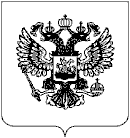 Российская ФедерацияКлетнянский муниципальный район Брянской области                                 ВЕСТНИК  Клетнянского муниципального районаБрянской области(данное опубликование является официальным)№ 1(январь 2024г.)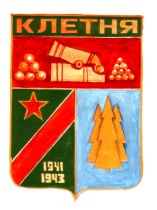 	                                                              2024РОССИЙСКАЯ ФЕДЕРАЦИЯАДМИНИСТРАЦИЯ КЛЕТНЯНСКОГО РАЙОНАРАСПОРЯЖЕНИЕот «  10  »  января  2024 г. №  6-р п. КлетняОб определении мест и организации проведения  «Крещенских купаний» на территории Клетнянского района            В  рамках  организации  безопасности  населения  в  период  Крещенских купаний  в  ночь  с  18  января на  19 января 2024  года,  а также в  соответствии  с подпунктом  4,4,  (  2  вопрос)  протокола  заседания  комиссии  по предупреждению  и  ликвидации  чрезвычайных  ситуаций  и  обеспечению пожарной  безопасности  в  Брянской  области  от  21.11.2023  г.  №  5,  с  целью организации,  предотвращения  происшествий  и  недопущения  несчастных случаев  на  воде,  и  определению  мест  проведения  Крещенских  купаний, закреплению  ответственных  за  организацией  безопасности  купающихся, уточнению привлекаемых  сил и средств:        1.  Определить, на территории Клетнянского  района  1  место проведения «Крещенских купаний»  в п. Клетня -  купель «Семь ключей».        2.  Для  организованного  проведения  данных  мероприятий  назначить ответственных  лиц  из  числа  сотрудников  администрации  района, руководителей организаций:        2.1.  В  ночь  с  18  января  с  23:00  до  03:00  19  января  2024  года  п.  Клетня купель «Семь ключей»      -  Васькин  С.Н.  -   первый  заместитель  Клавы  администрации  Клетнянского района;      - Корнеев  А.А. -  начальник ОКСа администрации Клетнянского района;      - Мурыгин Ю.В.- начальник отдела но работе с городским поселением;      - Анучный И.А.- специалист по работе с городским поселением;      -  Жинжиков  Э.Е.-  начальник  ОНДиПР  по  Клетнянскому  району  (по согласованию);       С 10:00 до 16:00 19 января 2024 года ( по отдельному графику).       2.2.  МУЕ1 «Клетня -  Сервис»  (И.о.  директора Щербаков Р.А.)  обеспечить место  проведения  Крещенских  купаний  автотранспортом  УАЗ  -   39-  095 (аварийный  автомобиль  ВКХ)  с  установкой  генератора  для  освещения территории.      3. Рекомендовать:      3.1. Главному врачу ГБУЗ «Клетнянская ЦРБ» (Карловой Е.В.) рассмотреть вопрос дежурства  кареты  скорой  помощи  в  период проведения  «Крещенских купаний» на месте купания в купели «Семь ключей».      3.2. Врио начальника Отд. П «Клетнянское» МО МВД России «Жуковский» (Панасенкову  А.А.)  выделить  сотрудников  отделения  полиции  для обеспечения  общественного  порядка  на  время  проведения  «Крещенских купаний» в  месте купания ( купель «Семь ключей»).       4.  Начальнику отдела по  работе  с  городским  поселением  Мурыгину Ю.В., обеспечить  контроль  за  проведением  подготовительных  мероприятий  ( подведение  освещения,  расчистка  подъездных  путей  и  т.д.)  в  месте  купания «Семь ключей».       5.  Специалисту  по  делам  ГО  и  ЧС  Власенковой  Е.В.,  довести  данное распоряжение  до  ответственных  лиц,  информировать  население  через районную газету  «Новая жизнь», системному администратору Тарасенко А.П. разместить информацию на официальном сайте администрации района.       6. Настоящее распоряжение вступает в силу с момента его подписания.       7.  Контроль  за  исполнением  настоящего  распоряжения  возложить  на первого  заместителя  главы  администрации  района  Васькина  Станислава Николаевича.Врио главы администрации Клетнянского района                                                                                 Н.В. Ковалева
РОССИЙСКАЯ ФЕДЕРАЦИЯАДМИНИСТРАЦИЯ КЛЕТНЯНСКОГО РАЙОНАРАСПОРЯЖЕНИЕ
от «  30  »  января  2024 г. №  35-р п. КлетняВнести изменения в приложение № 2 к распоряжению от 14.01.2021  года 28-р «О создании комиссии по составлению (изменению, дополнению) списков кандидатов в присяжные заседатели», изложив его в следующей редакции:
           В  соответствии с п.  1  ст. 4, п.  14 ст.  5  ФЗ от 20 августа 2004 года N  113-ФЗ "О присяжных заседателях федеральных .судов общей юрисдикции в Российской  Федерации":          1.  Внести изменения в действующей комиссии по составлению (изменению, дополнению) списков кандидатов в присяжные заседатели в следующем составе:          Ковалева  Наталия  Викторовна  -   Врио  главы  администрации  Клетнянского района, председатель комиссии;          Сныткин  Сергей  Викторович  -   ведущий  специалист  отдела  по управлению муниципальным имуществом администрации Клетнянского района, секретарь комиссии;          Крупенина  Виктория  Юрьевна  -   ведущий  специалист  отдела культуры, молодежной политики и спорта администрации Клетнянского района;          Плющева  Елена  Александровна  -   начальник  отдела  учета  и отчетности администрации Клетнянского района          Панасенков  Александр  Александрович  -   Врио  начальник  Отд.  П «Клетнянское» МО МВД России «Жуковский»;          Бохонова Елена Сергеевна -  начальник  отдела ЗАЕС  Клетнянскогорайона;          Карлова Елена Викторовна -  главный врач ЕБУЗ "Клетнянская ЦРБ".          2.  Опубликовать  распоряжение  на  официальном  сайте  администрации Клетнянского района в сети Интернет.          3. Распоряжение администрации Клетнянского района от 06.02.2023 года № 46-р считать утратившим силу.          4. Настоящее распоряжение вступает в силу с момента подписания.          5.  Контроль  за исполнением  настоящего Распоряжения возложить на Врио главы администрации Ковалеву Н.В.
Врио главы администрации Клетнянского района                                                                                      Н.В. КовалеваПриложение №2К РаспоряжениюАдминистрацииКлетнянского районаС изменениями и дополнениямиот «  30  »  января  2024 г. №  35-р СОСТАВКомиссии по составлению ( изменению, дополнению) списков кандидатовв присяжные заседатели федеральных судов общей юрисдикцииРОССИЙСКАЯ ФЕДЕРАЦИЯ АДМИНИСТРАЦИЯ КЛЕТНЯНСКОГО РАЙОНА  БРЯНСКОЙ ОБЛАСТИРАСПОРЯЖЕНИЕот  30.01.2024 года  № 39-р п. КлетняОб утверждении доклада о результатах обобщения правоприменительной практики осуществления муниципального земельного контроля на территории Клетнянского муниципального района за 2023 год           В  соответствии  с  Федеральным  законом  от  31  июля  2021  №  248-ФЗ  «О государственном  контроле  (надзоре)  и  муниципальном  контроле  в  Российской Федерации», Федеральным законом от Об октября 2003 года № 131-ФЗ «Об общих принципах  организации  местного  самоуправления  в  РФ,  Постановлением Правительства  РФ  от  10.03.2022г.  N  336  "Об  особенностях  организации  и осуществления государственного контроля (надзора),  муниципального контроля», руководствуясь Положением о муниципальном земельном контроле на территории Клетнянского  района  Брянской  области,  утвержденным  решением  Клетнянского районного Совета народных депутатов от 29.03.2023 года № 33-5:        1.  Утвердить  доклад  о  результатах  обобщения  правоприменительной практики  осуществления  муниципального  земельного  контроля  на  территории муниципального образования «Клетнянский муниципальный район» за 2023 год.        2.  Разместить  доклад  на  официальном  сайте  администрации  Клетнянского района.        3.  Контроль за исполнением настоящего распоряжения оставляю за собой.
Врио главы администрации Клетнянского района                                                               Н.В. КовалеваПриложение к распоряжениюАдминистрации Клетнянского района30.01.2024 г. №39-рДокладО результатах обобщения правоприменительной практики осуществления муниципального земельного контроля на территории Клетнянского муниципального района за 2023 год         Исполнение  муниципальной  функции  в  2023  году  осуществлялось  в соответствии с Земельным кодексом РФ, Федеральным законом от 25.10.2001 г.  №136-ФЗ «О введении в действие Земельного кодекса РФ», Федеральным законом  от  06.10.2003  г.  №131-Ф3  «Об  общих  принципах организации лестного самоуправления в РФ», Федеральным законом от 31.07.2020 № 248- ФЗ  О  государственном  контроле  (надзоре)  и  муниципальном  контроле  в Российской Федерации»,  Постановлением  Правительства РФ от 10.03.2022г. N  336  Об  особенностях  организации  и  осуществления  государственного контроля  (надзора),  муниципального  контроля»,  Положением  о муниципальном  земельном  контроле  на  территории  Клетнянского  района Брянской области, утвержденным решением Клетнянского районного Совета народных депутатов от 29.03.2023 года № 33-5.          Предметом муниципального земельного контроля является соблюдение обязательных  требований  в  сфере  земельных  отношений  и  охраны окружающей  среды  посредством  профилактики  нарушений  обязательных требований,  оценки  соблюдения  юридическими  лицами, индивидуальными предпринимателями,  гражданами  (далее  -   контролируемые  лица) обязательных требований,  выявления  нарушений  обязательных требований, принятия  предусмотренных  законодательством  Российской  Федерации  мер по пресечению  выявленных  нарушений  обязательных  требований, устранению их последствий.       Объектами  земельных  отношений  являются  земли,  земельные  участки или  части  земельных  участков  находящиеся  на  территории  Клетнянского района.        Муниципальный  земельный  контроль  осуществляется  администрацией  Клетнянского муниципального района       Администрация  осуществляет  муниципальный  земельный  контроль  за соблюдением:      1)  обязательных  требований  о  недопущении  самовольного  занятия земель,  земельного  участка  или  части  земельного  участка,  в  том  числе использования  земель,  земельного  участка  или  части  земельного  участка лицом, не имеющим предусмотренных законодательством прав на них;      2)  обязательных  требований  об  использовании  земельных  участков по  целевому  назначению  в  соответствии  с  их  принадлежностью  к  той  или иной категории земель и (или) разрешенным использованием;      3)  обязательных  требований,  связанных  с  обязательным использованием  земель,  предназначенных  для  жилищного  или  иного
 строительства, садоводства, огородничества и личного подсобного хозяйства, в указанных целях в течение установленного срока;     4)  обязательных  требований,  связанных  с  обязанностью по  приведению  земель в  состояние,  пригодное  для  использования по целевому назначению;     5)  исполнения  предписаний  об  устранении  нарушений  обязательных требований,  выданных  должностными  лицами  органа  муниципального земельного контроля в пределах компетенции.      Вышеуказанные  полномочия  осуществляются  администрацией  в отношении всех категорий земель.      Администрацией  в  рамках  осуществления  муниципального  ‘земельного контроля  обеспечивается  учет  объектов  муниципального  земельного контроля.      Руководствуясь  п.7  статьи  22  Федерального  закона  от  31  июля  2020г. №248-ФЗ  "О  государственном  контроле  (надзоре)  и  муниципальном контроле  в  Российской  Федерации"  система оценки  и  управления  рисками при  осуществлении  муниципального  земельного  контроля  на  территории Клетнянского  района  не применяется.        Руководствуясь  п.2  статьи  61  Федерального  закона  от  31  июля  2020г. №248-ФЗ  "О  государственном  контроле  (надзоре)  и  муниципальном контроле в Российской Федерации"  муниципальный земельный контроль на территории  Клетнянского  района  осуществляется без проведения плановых контрольных (надзорных) мероприятий.       Администрация  осуществляет  муниципальный  земельный  контроль посредством проведения профилактических мероприятий.       Профилактические мероприятия  осуществляются администрацией  в  целях стимулирования  добросовестного  соблюдения  обязательных  требований контролируемыми  лицами,  устранения  условий,  причин  и  факторов, способных  привести  к  нарушениям  обязательных  требований  и  (или) причинению  вреда  (ущерба)  охраняемым  законом  ценностям,  и доведения обязательных требований до контролируемых лиц, способов их соблюдения.        При  осуществлении  муниципального  земельного  контроля  проведение профилактических  мероприятий,  направленных  на  снижение  риска причинения  вреда  (ущерба),  является  приоритетным  по  отношению  к проведению контрольных мероприятий.        Профилактические мероприятия осуществляются на основании программы профилактики  рисков  причинения  вреда  (ущерба)  охраняемым  законом ценностям,  утвержденной  в  порядке,  установленном  Правительством Российской  Федерации,  также  могут  проводиться  профилактические мероприятия,  не  предусмотренные  программой  профилактики  рисков причинения вреда.        В  случае  если  при  проведении  профилактических  мероприятий установлено, что объекты контроля представляют явную непосредственную угрозу  причинения  вреда  (ущерба)  охраняемым  законом  ценностям  или такой  вред  (ущерб)  причинен,  должностное  лицо,  уполномоченное осуществлять  муниципальный  земельный  контроль,  незамедлительно направляет  информацию  об  этом  главе  администрации  для  принятия решения о проведении контрольных мероприятий.      При осуществлении администрацией муниципального земельного контроля могут проводиться следующие виды профилактических мероприятий:      1) информирование;      2) объявление предостережений;      3) консультирование.
      Администрация  Клетнянского  муниципального  района  размещает  и поддерживает в актуальном состоянии на официальном сайте администрации в  специальном  разделе,  посвященном  контрольной  деятельности, сведения, предусмотренные  Федеральным  законом  от  31.07.2020  №  248-ФЗ  «О государственном  контроле  (надзоре)  и  муниципальном  контроле  в Российской Федерации».       Предостережение о недопустимости нарушения обязательных требований и предложение  принять  меры  по  обеспечению  соблюдения  обязательных требований  объявляются  контролируемому  лицу  в  случае  наличия  у администрации  сведений  о  готовящихся  нарушениях  обязательных требований  или  признаках  нарушений  обязательных  требований  и  (или)  в случае  отсутствия  подтверждения  данных  о  том,  что  нарушение обязательных  требований  причинило  вред  (ущерб)  охраняемым  законом ценностям  либо  создало  угрозу  причинения  вреда  (ущерба)  охраняемым законом ценностям. Предостережения объявляются (подписываются) главой администрации Клетнянского муниципального района не позднее 30 дней со дня  получения  указанных  сведений.  Предостережение  оформляется  в письменной  форме  или  в  форме  электронного  документа  и  направляется  в адрес контролируемого лица.        За  2023  год  администрацией  Клетнянского  муниципального  района  было выдано  30  предостережений  о  недопустимости  нарушения  обязательных требований  при  использовании  земель  сельскохозяйственного  назначения.        Выездные  обследования  показали,  что  земельные  участки,  принадлежащие собственникам,  зарастают  сорной  травянистой  и  древесно-кустарниковой растительностью  естественного  происхождения.                   Распространение  сорных растений,  кустарников  на сельскохозяйственных угодьях,  которые  согласно части  1  статьи  79  ЗК  РФ  имеют  приоритет  в  использовании  и  подлежат особой  охране,  качественно  ухудшает  состояние  таких  земель  и  говорит  о нерациональном  использовании  земельных  участков,  предназначенных  для производства  сельскохозяйственной  продукции.  Невыполнение установленных требований и обязательных мероприятий по защите земель от зарастания  деревьями  и  кустарниками,  сорными  растениями  влечет административную  ответственность,  предусмотренную  частью  2  статьи  8.7 КОАП.       В случае объявления администрацией предостережения о недопустимости нарушения  обязательных  требований  контролируемое  лицо  вправе  подать возражение  в  отношении  указанного  предостережения.  Возражение  в отношении предостережения рассматривается администрацией в течение  30 дней  со  дня  получения.  В  результате  рассмотрения  возражения контролируемому  лицу  в письменной  форме  или  в  форме  электронного документа направляется  ответ с  информацией  о  согласии  или  несогласии  с возражением.  В  случае  несогласия  с  возражением  в  ответе  указываются соответствующие обоснования.       В  рамках  осуществления  муниципального  земельного  контроля  могут проводиться следующие внеплановые контрольные мероприятия:      1) инспекционный визит;      2) рейдовый осмотр;      3) документарная проверка;      4) выездная проверка;      5) наблюдение за соблюдением обязательных требований;      6) выездное обследование.
         В  соответствии  с  частью  3  статьи  66  Федерального  закона  от  31  июля 2020г. № 248-ФЗ  "О государственном контроле (надзоре) и муниципальном контроле  в  Российской  Федерации"  внеплановые контрольные  (надзорные) мероприятия  могут  проводиться  только  после  согласования  с  органами прокуратуры,  за  исключением  контрольных  (надзорных)  мероприятий  без взаимодействия с контролируемым лицом.         Без  взаимодействия  с  контролируемым  лицом  проводятся  следующие контрольные (надзорные) мероприятия:       а) наблюдение за соблюдением обязательных требований;       б) выездное обследование.
      За  2023  год  было  проведено  46  выездных  обследований  без взаимодействия.  Администрация  при  организации  и  осуществлении муниципального  земельного  контроля  получает  на  безвозмездной  основе документы  и  (или)  сведения  от  иных  органов  либо  подведомственных указанным  органам  организаций,  в  распоряжении  которых  находятся  эти документы и (или) сведения, в рамках межведомственного информационного взаимодействия,  в  том  числе  в  электронной  форме.  Перечень  указанных документов  и  (или)  сведений,  порядок  и  сроки  их  представления установлены  утвержденным  распоряжением  Правительства  Российской Федерации от 19.04.2016 № 724-р перечнем документов и (или) информации, запрашиваемых  и  получаемых  в  рамках  межведомственного информационного  взаимодействия  органами  государственного  контроля (надзора),  органами  муниципального  контроля  при  организации  и проведении  проверок  от  иных  государственных  органов,  органов  местного самоуправления  либо  подведомственных  государственным  органам  или органам  местного  самоуправления  организаций,  в  распоряжении  которых находятся  эти  документы  и  (или)  информация,  а также Правилами предоставления  в  рамках  межведомственного информационного взаимодействия документов и (или) сведений, получаемых контрольными  (надзорными)  органами  от  иных  органов  либо подведомственных  указанным  органам  организаций,  в  распоряжении которых  находятся  эти  документы  и  (или)  сведения,  при  организации  и осуществлении  видов  государственного  контроля  (надзора),  видов муниципального  контроля,  утвержденными  постановлением Правительства Российской  Федерации  от  06.03.2021  №  338  «О  межведомственном информационном взаимодействии в рамках осуществления государственного контроля (надзора), муниципального контроля».
РОССИЙСКАЯ ФЕДЕРАЦИЯАДМИНИСТРАЦИЯ КЛЕТНЯНСКОГО РАЙОНА БРЯНСКОЙ   ОБЛАСТИПОСТАНОВЛЕНИЕот «  16  »  января  2024 г. №  8п. КлетняОб  утверждении  административного  регламента предоставлении  администрацией  Клетнянского района муниципальной услуги  но  предоставлению на  территории  муниципального  образования «Клетнинский муниципальный  район» военнослужащим, лицам, заключившим контракт о пребывании в добровольческом формировании, содействующем выполнению задач, возложенных на Вооруженные Силы Российской Федерации, лицам, проходящим службу в войсках национальной гвардии Российской Федерации, и членам их семей, земельных участков в собственность бесплатно         Руководствуясь  Земельным  кодексом  Российской  Федерации, Федеральным  Законом  от  22.07.2010  года  №  210-ФЗ  «Об  организации предоставления государственных и муниципальных услуг», Постановлением Правительства Российской Федерации от  16.05.2011  г.  № 373  «О разработке и  утверждении  административных  регламентов  предоставления государственных услуг»,  Законом Брянской области от 02.10.2023  №  70-3 «О дополнительной  мере  социальной  поддержки  военнослужащих,  лиц, заключивших  контракт  о  пребывании  в  добровольческом  формировании, содействующем  выполнению  задач,  возложенных  на  Вооруженные  Силы Российской  Федерации,  лиц,  проходящих  службу  в  войсках национальной гвардии Российской Федерации, и членов их семей».
ПОСТАНОВЛЯЮ:
        1.  Утвердить  прилагаемый  административный  регламент предоставления  администрацией  Клетнянского  района  муниципальной услуги  по  предоставлению  на  территории  муниципального  образования «Клетнянский  муниципальный  район»  военнослужащим,  лицам, заключивших  контракт  о  пребывании  в  добровольческом  формировании, содействующем  выполнению  задач,  возложенных  на  Вооруженные  Силы Российской Федерации, лицам,  проходящим службу в войсках национальной гвардии  Российской  Федерации,  и  членам  их  семей,  земельных  участков  в собственность бесплатно.      2.  Контроль  за  исполнением  настоящего  постановления  возложить  на начальника  отдела  по  управлению  муниципальным  имуществом администрации Клетнянского района Фещенко Е.В.      3 Настоящее постановление вступает в силу с момента его подписания.     4.  Настоящее  постановление  опубликовать  на  официальном  сайте администрации района.И.о. главы администрацииКлетнянского района                                                         С.Н.ВаськинУтвержден ПостановлениемАдминистрацииКлетнянского районаот «  16  »  января  2024 г. №  8АДМИНИСТРАТИВНЫЙ РЕГЛАМЕНТ предоставления  администрацией Клетнянского района муниципальной услуги по предоставлению на территории муниципального образования «Клетнянский муниципальный район» военнослужащим, лицам, заключившим контракт о пребывании в добровольческом формировании, содействующем выполнению задач, возложенных на Вооруженные Силы Российской Федерации, лицам, проходящим службу в войсках национальной гвардии Российской Федерации, и членам их семей земельных участков в собственностьбесплатно
1. Общие положения.1.1. Предмет регулирования административного регламента
      Административный  регламент  предоставления  муниципальной  услуги администрацией  Клетнянского  муниципального  района  «Бесплатное предоставление  военнослужащим,  лицам,  заключившим  контракт  о пребывании в добровольческом формировании,  содействующем выполнению задач,  возложенных  на  Вооруженные  Силы  Российской  Федерации,  лицам, проходящим службу в войсках национальной гвардии Российской Федерации, и  членам  их  семей  в  собственность  земельных  участков  в  Клетнянском муниципальном районе» (далее - административный регламент) разработан в целях  повышения  качества оказания  и доступности  муниципальной услуги, создания  комфортных  условий  для  потребителей  муниципальной  услуги  и устанавливает  сроки  и  последовательность  действий  уполномоченного органа  администрации  Клетнянского  муниципального  района  при предоставлении  муниципальной услуги.       Предметом  настоящего  административного  регламента  являются правоотношения,  складывающиеся  между  получателем  муниципальной услуги  и  администрацией  Клетнянского  муниципального  района  (далее  -  администрация),  муниципальным  бюджетным  учреждением «Многофункциональный  центр  предоставления  государственных  и муниципальных  услуг  в  Клетнянском  районе»  (далее  -   МФЦ)  в  процессе предоставления  военнослужащим,  лицам,  заключившим  контракт  о пребывании  в добровольческом формировании,  содействующем выполнению задач,  возложенных  на  Вооруженные  Силы  Российской  Федерации,  лицам, проходящим службу в войсках национальной гвардии Российской Федерации, и членам их семей, земельных участков в собственность бесплатно.
1.2. Описание получателей муниципальной услуги (заявителей)
       Муниципальная  услуга  по  предоставлению  военнослужащим,  лицам, заключившим  контракт  о  пребывании  в  добровольческом  формировании, содействующем  выполнению  задач,  возложенных  на  Вооруженные  Силы Российской Федерации, лицам,  проходящим службу в войсках национальной гвардии  Российской  Федерации,  и  членам  их  семей,  земельных  участков  в собственность  бесплатно,  распоряжение  которыми  отнесено  к полномочиям органа  местного  самоуправления  Клетнянского  муниципального  района  (далее -  муниципальная услуга).  Заявление подается лицом,  имеющим право на  предоставление  земельных  участков  в  собственность  бесплатно  (далее соответственно  -   заявитель),  от  имени  членов  семьи  погибшего  (умершего) участника специальной военной операции.        Получателем муниципальной услуги является:         -  военнослужащие,  лица,  заключившие  контракт  о  пребывании  в добровольческом  формировании,  содействующем  выполнению  задач, возложенных  на  Вооруженные  Силы  Российской  Федерации,  и  лица, проходящие  (проходившие)  службу  в  войсках  национальной  гвардии Российской  Федерации  и  имеющие  специальные  звания  полиции, удостоенные  звания  Героя  Российской  Федерации  или  награжденные орденами  Российской  Федерации  за  заслуги,  проявленные  в  ходе  участия  в специальной  военной  операции,  и являющиеся  ветеранами  боевых действий (далее -  участники специальной военной операции);       -  члены  семей  участников  специальной  военной  операции,  погибших (умерших)  вследствие  увечья  (ранения,  травмы,  контузии)  или  заболевания, полученных  ими  в  ходе  участия  в  специальной  военной  операции  (далее  -  члены  семей  погибших  (умерших)  участников  специальной  военной операции).       К членам семей погибших (умерших) участников специальной военной операции,  имеющих  право  на  предоставление  земельных  участков  в собственность бесплатно, относятся:       1) супруга (супруг), не вступившая (не вступивший) в повторный брак, и ее (его) дети, рожденные от погибшего (умершего) участника специальной военной операции или усыновленные в браке с ним, в том числе:      - несовершеннолетние дети;      - дети старше  18 лет, ставшие инвалидами до достижения ими возраста 18 лет;      -  дети,  в  возрасте  до  23  лет,  обучающиеся  в  образовательных организациях по очной форме обучения;      2)  родители  (усыновители)  погибшего  (умершего)  участника специальной  военной  операции -  в  случае  отсутствия  граждан,  указанных  в пункте  1.       Участникам  специальной  военной  операции  земельные  участки предоставляются  в  муниципальном  образовании,  на  территории  которого участник специальной военной операции на день завершения своего участия в специальной  военной операции был зарегистрирован по месту жительства, а при отсутствии такой регистрации -  по месту пребывания.     Членам  семей  погибших  (умерших)  участников  специальной  военной операции  земельные  участки  предоставляются  в  муниципальном образовании,  на  территории  которого  они  зарегистрированы  по  месту- жительства,  а  при  отсутствии  такой  регистрации  -   в  муниципальном образовании по месту пребывания на территории Брянской области.      В  случае  если  члены  семьи  погибшего  (умершего)  участника специальной  военной  операции зарегистрированы  в  разных  муниципальных образованиях,  то  предоставление  земельных  участков  осуществляется  на выбор  по  месту  жительства  (по  месту  пребывания)  одного  из  членов указанных семей.     Земельные участки предоставляются бесплатно в  индивидуальную  собственность  участника  специальной  военной операции;     в  общую  долевую  собственность  всех  членов  семьи  погибшего (умершего)  участника  специальной  военной  операции,  в  равных  долях  (в зависимости от количества лиц, которым предоставляется земельный участок бесплатно) или в индивидуальную собственность единственного  члена семьи погибшего (умершего) участника специальной военной операции.    От  имени  Заявителя  могут  выступать  представители  участника специальной  военной  операции  (члены  семьи  погибшего  (умершего) участника специальной военной операции), полномочия которого оформлены в установленном законом порядке.    1.3.  Требования  к  порядку  информирования  о  предоставлении муниципальной услуги    1.3.1.  Порядок  получения  информации  заявителями  по  вопросам предоставления  муниципальной  услуги  и  услуг,  которые  являются необходимыми  и  обязательными  для  предоставления  муниципальной услуги, сведений о ходе предоставления указанных услуг, в том числе на официальном  сайте,  а  также  на  Едином  портале  государственных и  муниципальных услуг (функций)    1.3.1.1.  Информирование  граждан  о  порядке  предоставления муниципальной  услуги  осуществляется  специалистами  отдела  по управлению  муниципальным  имуществом  администрации  Клетнянского муниципального  района  и  МБУ  «Многофункциональный  центр предоставления  государственных  и  муниципальных  услуг  в  Клетнянском районе».    Получение  информации  заявителями  по  вопросам  предоставления муниципальной  услуги,  сведений  о  ходе  предоставления  муниципальной услуги осуществляется:
    при устном обращении;    при письменном обращении;    по телефону;    с использованием электронной почты;    с  использованием  информационно-телекоммуникационной  сети «Интернет».      1.3.1.2.  Информация  о порядке  предоставления  муниципальной  услуги содержит следующие сведения:      1)  наименование  и  почтовые,  адреса  администрации  Клетнянского муниципального  района,  ответственного  за  предоставление  муниципальной услуги,  и  МБУ  «Многофункциональный  центр  предоставления государственных и муниципальных услуг в Клетнянском районе»;      2)  справочные  номера  телефонов  администрации  Клетнянского муниципального  района,  ответственного  за  предоставление  муниципальной услуги,  и  МБУ  «Многофункциональный  центр  предоставления государственных и муниципальных услуг в Клетнянском районе»;     3)  адрес  официального  сайта  администрации  Клетнянского муниципального  района  в  информационно-телекоммуникационной  сети «Интернет»;     4)  график  работы  администрации  Клетнянского  муниципального района  и  ее  уполномоченного  органа,  ответственного  за  предоставление муниципальной услуги;      5)  требования  к  письменному  запросу  заявителей  о  предоставлении информации о порядке предоставления муниципальной услуги;     6)  перечень  документов,  необходимых  для  получения  муниципальной услуги;     7)  выдержки  из  правовых  актов,  содержащих  нормы,  регулирующие деятельность по предоставлению муниципальной услуги;     8) текст административного регламента с приложениями;     9) краткое описание порядка предоставления муниципальной услуги;     10)  образцы  оформления  документов,  необходимых  для  получения муниципальной услуги, и требования к ним;     1.3.1.3.  Информацию  о  порядке  предоставления  муниципальной услуги можно получить:
	1.3.1.4.  Сведения  о  ходе  предоставления  муниципальной  услугиможно получит:	1.3.1.5. Информирование проводится в форме:
                        - устного информирования;                        - письменного информирования.           Устное  информирование  осуществляется  специалистами  отдела  по имуществу  и  МФЦ  при  обращении  заявителей  за  информацией  лично  или по телефону.           Специалисты,  осуществляющие  устное  информирование,  принимают все  необходимые меры  для  дачи  полного  и  оперативного  ответа  на поставленные вопросы.          Устное информирование  каждого  заявителя осуществляется  в течение времени, необходимого для его информирования.          При  ответах  на  телефонные  звонки  специалисты  подробно,  в корректной  форме  информируют  обратившихся  заявителей  по интересующим  их  вопросам.  Ответ  должен  начинаться  с  информации  о наименовании отдела по имуществу и МФЦ, в который обратился заявитель, фамилии,  имени,  отчестве  и  должности  специалиста,  принявшего телефонный звонок.         При  устном  обращении  заявителя  (по  телефону)  специалисты  дают ответы  самостоятельно.  Если  специалист,  к  которому  обратился  заявитель, не  может  ответить  на  вопрос  самостоятельно,  то  заявитель  должен  быть направлен к другому специалисту или же обратившемуся заявителю должен быть  сообщен  телефонный  номер,  по  которому  можно  получить необходимую  информацию,  либо  специалист  может  предложить  заявителю обратиться письменно.        Письменное  информирование  осуществляется  путем  направления ответов  почтовым  отправлением  или  посредством  информационно­телекоммуникационных  сетей  общего  пользования  (по  электронной  почте, по  факсу)  исходя  из  выбранного  заявителем  способа  направления  ему ответа.        Ответ  на  обращение  заявителя  предоставляется  в  простой,  четкой  и понятной  форме  с  указанием  фамилии,  инициалов,  номера  телефона специалиста отдела по имуществу и МФЦ.        Ответ  направляется  в  письменном  виде  в  зависимости  от  способа обращения  заявителя  за  информацией  или  способа  доставки  ответа, указанного в письменном обращении заявителя.        Ответ  на  обращение,  поступившее  в  форме  электронного  документа, направляется  в  форме  электронного  документа  по  адресу  электронной почты,  указанному  в  обращении,  или  в  письменной  форме  по  почтовому адресу, указанному в обращении.
	1.3.2.  Порядок,  форма,  место  размещения  и  способы  получения справочной  информации,  в  том  числе  на  стендах  в  местах предоставления  муниципальной  услуги  и  услуг,  которые  являются необходимыми  и  обязательными  для  предоставления муниципальной услуги,  и  в  многофункциональном  центре  предоставления Государственных и муниципальных услуг1.3.2.1. Справочная информация:       -  место  нахождения  и  графики  работы  органа,  предоставляющего муниципальную  услугу,  его  структурных  подразделений,  предоставляющих муниципальную  услугу,  государственных  и  муниципальных  органов  и организаций,  обращение  в  которые  необходимо  для  получения муниципальной  услуги,  а  также  многофункциональных  центров предоставления государственных и муниципальных услуг;            -  справочные  телефоны  структурных  подразделений  органа,      предоставляющего  муниципальную  услугу,  организаций,  участвующих  в предоставлении муниципальной услуги;- адрес официального сайта, а также электронной почты и (или) формы обратной  связи  органа,  предоставляющего  муниципальную  услугу,  в  сети «Интернет»,размещается  на  официальном  сайте  администрации  Клетнянского муниципального  района  в  сети  «Интернет»,  в  федеральной  государственной информационной  системе  «Федеральный  реестр  государственных  и муниципальных услуг (функций)» (далее - федеральный реестр) и на Едином портале  государственных  и  муниципальных  услуг  (функций)  (далее  - Единый портал).
          1.3.2.2.  Информационный  стенд  отдела  по  имуществу  и  (или)  МФЦсодержат следующую информацию:        -  об  утвержденном  административном  регламенте  предоставления муниципальной услуги;        -  о  месте  нахождения  и  графике  работы  отдела по  имуществу  и  (или) МФЦ, а также о способах получения указанной информации;       - о справочных телефонах отдела по имуществу и (или) МФЦ;        -  об  адресе  официального  сайта  администрации  Клетнянского муниципального района и (или) МФЦ в сети Интернет;       -  об  адресе  электронной  почты  администрации  Клетнянского  муниципального района, отдела по имуществу и (или) МФЦ;      -  об  адресах  РЕЙС  Портал  государственных  и  муниципальных  услуг (функций) Брянской области и Единого портала;        - о  порядке  получения  информации  по  предоставлению муниципальной  услуги,  сведений  о  ходе  предоставления  муниципальной услуги,  в  том  числе  с  использованием  РЕЙС  Портал государственных  и муниципальных услуг (функций) Брянской области и Единого портала;       - образец заполнения заявления;       -  извлечения  из  нормативных  правовых  актов,  содержащих  нормы, регулирующие деятельность по предоставлению муниципальной услуги;       - краткое изложение процедур предоставления муниципальной услуги; перечень  документов,  необходимых  для  предоставления муниципальной услуги.       1.3.2.3.  Страница  отдела  по  имуществу  на  официальном  сайте администрации  Клетнянского  муниципального  района  и  (или)  МФЦ содержит следующую информацию:        -  об  утвержденном  административном  регламенте  предоставления муниципальной услуги;        -  о  месте  нахождения  и 'графике  работы  отдела  по  имуществу  и  (или) МФЦ, а также о способах получения указанной информации;       - о справочных телефонах отдела по имуществу и (или) МФЦ;        -  об  адресе  официального  сайта  администрации  Клетнянского муниципального района и (или) МФЦ в сети Интернет;       -  об  адресе  электронной  почты  администрации  Клетнянского Муниципального района, отдела по имуществу и (или) МФЦ;      -  об  адресах  РЕЙС  Портал  государственных  и  муниципальных услуг (функций) Брянской области и Единого портала;     - о  порядке  получения  информации  по  предоставлению муниципальной  услуги,  сведений  о  ходе  предоставления  муниципальной услуги,  в  том  числе  с  использованием  РЕЙС  Портал  государственных  и муниципальных услуг (функций) Брянской области и Единого портала;     - бланк заявления (запроса) на предоставление муниципальной услуги и образец его заполнения;    -  извлечения  из  нормативных  правовых  актов,  содержащих  нормы,
2,Стандарт предоставления муниципальной услуги.2.1. Наименование муниципальной услуги
          -  военнослужащим,  лицам,  заключившим  контракт  о  пребывании  в добровольческом  формировании,  содействующем  выполнению  задач, возложенных  на  Вооруженные  Силы  Российской  Федерации,  лицам, проходящим службу в войсках национальной гвардии Российской Федерации, и  членам  их  семей  на  территории  муниципального  образования «Клетнянский муниципальный район» в собственность бесплатно.
2.2. Наименование органа предоставляющего муниципальную услугу
         2.2.1.  Муниципальная  услуга  предоставляется  администрацией Клетнянского  муниципального  района  (далее  -   администрация)  в  лице уполномоченного органа -  отдела по имуществу.         При  предоставлении  муниципальной  услуги  отдел  по  имуществу осуществляет взаимодействие с МФЦ.         2.2.2.  Специалисты отдела по имуществу, МФЦ не  вправе требовать от заявителя  осуществления  действий,  в том числе  согласований,  необходимых для  получения  государственных  и  муниципальных  услуг  и  связанных  с обращением  в  иные  государственные  органы,  органы  местного самоуправления,  организации, за исключением получения услуг и получения документов  и  информации,  предоставляемых  в  результате  предоставления таких  услуг,  включенных  в  перечни,  указанные  в  части  1  статьи  9 Федерального  закона  от  27  июля  2010  года  №  210-ФЗ  ”06  организации предоставления государственных и муниципальных услуг".2.3. Описание результата предоставления муниципальной услуги
        Конечным  результатом  предоставления  муниципальной  услуги заявителю являются:        -  мотивированный отказ в предоставлении муниципальной услуги; выдача  заявителю  акта  приема-передачи  и  постановления администрации  Клетнянского  района  о  предоставлении  земельного  участка бесплатно в индивидуальную собственность участника специальной военной операции  в  общую  долевую  собственность  в  равных  долях  всем  членам семьи, имеющей трех и более детей.        2.4,  Срок  предоставления  муниципальной  услуги,  в  том  числе  с учетом  необходимости  обращения  в  организации,  участвующие  в предоставлении  муниципальной  услуги,  срок  приостановления предоставления  муниципальной  услуги  в  случае,  если  возможность приостановления  предусмотрена  законодательством  Российской Федерации,  срок  выдачи  (направления)  документов,  являющихся результатом предоставления муниципальной услуги        Срок  предоставления  муниципальной  услуги  определяется  в зависимости  от  наличия  на территории  Клетнянского  муниципального района, предназначенных для бесплатного предоставления военнослужащим, лицам,  заключившим  контракт  о  пребывании  в добровольческом формировании,  содействующем  выполнению  задач,  возложенных  на Вооруженные  Силы  Российской  Федерации,  лицам,  проходящим  службу  в войсках национальной гвардии Российской Федерации, и  членам их семей,  в собственность  земельных  участков,  согласия  данных  граждан  на  получение конкретного земельного участка и складывается из:       - срока постановки участника специальной военной операции  на учет в качестве  лица,  имеющего  право  на  предоставление  земельного  участка  в соответствии  с  Законом  Брянской  области  от  02.10.2023  г.  №  70-3  «О дополнительной  мере  социальной  поддержки  военнослужащих,  лиц, заключивших  контракт  о  пребывании  в  добровольческом  формировании, содействующем  выполнению  задач,  возложенных  на  Вооруженные  Силы Российской  Федерации,  лиц,  проходящих  службу  в  войсках  национальной гвардии Российской Федерации, и членов их семей»;        -  срока  ожидания  участника  военной  операции,  поставленного  на учет,  уведомления  с  предложением  предоставления  в  собственность конкретного участка - в зависимости от наличия сформированных земельных участков в соответствии с установленной очередностью;       -  срока  заключения  акта  приема-передачи  земельного  участка  в собственность (при условии дачи согласия участником специальной военной операции  на  предоставление  конкретного  земельного  участка), составляющего  10  рабочих  дней  со  дня  получения  согласия  на предоставление земельного участка.
       Минимальный  срок  предоставления  муниципальной  услуги  при условии налим сформированных земельных участков и отсутствия очереди из  состоящих  на  учете  граждан,  в  качестве  лиц,  имеющих  право  на предоставление  земельных  участков  в  собственность  бесплатно,  составляет 30 рабочих дней.        При подаче заявления и необходимых документов максимальное время ожидания получателем муниципальной услуги приема специалистами отдела но  имуществу,  МФЦ  не  должно  превышать  15  минут.  Регистрация осуществляется в день поступления заявления с документами.
2.5. Правовые основания для предоставления муниципальной услуги
            Предоставление муниципальной услуги осуществляется в соответствии с требованиями, установленными следующими правовыми актами: Конституция Российской Федерации от 12.12.1993 года; Земельный кодекс Российской Федерации от 25.10.2001  года;Градостроительный кодекс Российской Федерации от 29.12.2004 года;Гражданский кодекс Российской Федерации от 30.11.1994 года;Федеральный  закон  от  06.10.2003  года  №  131-ФЗ  «Об  общих принципах организации местного самоуправления в Российской Федерации»;Федеральный  закон  от  29.12.2004  года  №  191-ФЗ  «О  введении  в действие Градостроительного кодекса Российской Федерации»;Федеральный  закон  от  02.05.2006  года  №  59-ФЗ  «О  порядке рассмотрения обращений граждан Российской Федерации»;Федеральный закон от 27.07.2006 №  152-ФЗ "О персональных данных"Федеральный  закон  от  24.07.2007  года №  221-ФЗ  «О  государственном кадастре недвижимости»;Федеральный  закон  от 27  июля  2010  года №  210-ФЗ  «Об  организации предоставления государственных и муниципальных услуг»;Закон Брянской области от 02.10.2023  года №  70-3  «О дополнительной мере социальной поддержки военнослужащих, лиц, заключивших контракт о пребывании в добровольческом формировании,  содействующем выполнению задач,  возложенных  на  Вооруженные  Силы  Российской  Федерации,  лиц, проходящих службу в войсках национальной гвардии Российской Федерации, и членов их семей».         2.6.  Исчерпывающий  перечень  документов,  необходимых  всоответствии  с  нормативными  правовыми  актами  для  предоставлениямуниципальной  услуги  и  услуг,  которые  являются  необходимыми  иобязательными для предоставления муниципальной услуги, подлежащихпредставлению  заявителем,  способы  получения  их  заявителем,  в  томчисле в электронной форме, порядок их представления
        2.6.1.  Для  предоставления  муниципальной  услуги  необходимы следующие документы:
        1.  Заявление о постановке на учет в качестве лица, имеющего право на предоставление  земельных  участков  в  собственность  бесплатно  (подается соответственно:       -  участником специальной военной операции;        - от имени членов семьи погибшего (умершего) участника специальной военной операции:       1)  супругой (супругом), не вступившая (не вступивший) в повторный брак, и ее (его), рожденные от погибшего (умершего) участника специальной военной  операции  или усыновленные  в  браке  с  ним,  в  том  числе: несовершеннолетние  дети,  дети  старше  18  лет,  ставшие  инвалидами  до достижения  ими  возраста  18  лет,  дети  в  возрасте  до  23  лет,  обучающиеся  в  образовательных организациях по очной форме обучения,        2)  одним  из  родителей  (усыновителей)  -  от  имени  родителей (усыновителей)  погибшего  (умершего)  участника  специальной  военной операции,  в  случае  если,  брак  между  родителями  (усыновителями) расторгнут -  заявление подает каждый родитель (усыновитель) оформленное ручным  или  машинописным  способом  по  форме,  предусмотренной приложением к административному регламенту.        Заявление  может  быть  подано  представителем участника  специальной военной  операции  (членов  семьи  погибшего  (умершего)  специальной военной  операции),  полномочия  которого  оформлены  в  установленном законом порядке.К заявлению прилагаются следующие документы:        1) для участников специальной военной операции:копия  паспорта  заявителя  (страницы,  удостоверяющие  личность гражданина Российской Федерации, регистрацию по месту жительства);         -  копия  документа,  подтверждающего  регистрацию  по  месту пребывания  на  территории  Брянской  области  (в  случае  отсутствия регистрации на территории Брянской области по месту жительства);        -  документы,  подтверждающие  участие  в  специальной  военной операций;         -  копии  документов,  подтверждающих  присвоение  звания  Героя Российской  Федерации  или  награждение  орденом Российской  Федерации  за заслуги, проявленные в ходе участия в специальной военной операции;       -  копии удостоверения ветерана боевых действий;       -  согласие на обработку персональных данных заявителя;       2)  для  членов  семей  погибших  (умерших)  участников  специальной военной операции:        -  копии  паспортов  заявителя,  каждого  члена  семьи  (страницы, удостоверяющие личность  гражданина Российской  Федерации,  регистрацию по месту жительства);         -  копии  документов,  подтверждающих  регистрацию  по  месту пребывания  на  территории  Брянской  области  (в  случае  отсутствия регистрации на территории Брянской области по месту жительства);документы,  подтверждающие  родство  заявителя,  каждого  члена семьи с погибшим (умершим) участником специальной военной операции         -  документы,  подтверждающие  участие  в  специальной  военной операции погибшего (умершего) участника специальной военной операции;        -  документы, подтверждающие гибель (смерть) участника специальной военной  операции,  в  том  числе  вследствие  увечья  (ранения,  травмы, контузии)  или  заболевания,  полученного  участником  специальной  военной операции в ходе участия в специальной военной операции;       -  копии  документов,  подтверждающих  присвоение  звания  Героя Российской  Федерации  или  награждение  орденом  Российской  Федерации участника  специальной  военной  операции  за  заслуги,  проявленные  в  ходе участия в специальной военной операции;       -  копия  удостоверения  члена  семьи  погибшего  (умершего)  ветерана боевых действий;       -  согласие на обработку персональных данных заявителя и всех членов семьи.       Представитель  участника  специальной  военной  операции  (членов семьи  погибшего  (умершего)  участника  специальной  военной  операции) также представляет документ, подтверждающий его полномочия.        Копии  документов  принимаются  при  условии  предъявления  их оригиналов.        Заявление должно содержать:        а)  фамилию,  имя,  отчество  (последнее  -  при  наличии)  заявителя  и  его уполномоченного  представителя  (если  интересы  заявителя  представляет уполномоченный представитель);        б) паспортные данные заявителя;        в) адрес места жительства (фактического пребывания) заявителя;        г) согласие на обработку персональных данных;         д)  подпись  заявителя  или  его  уполномоченного  представителя  (если интересы заявителя представляет уполномоченный представитель);        е) дату и время подачи заявления в уполномоченный орган.        2.6.2.  Заявление  и  документы,  указанные  в  пункте  2,6.1  настоящего административного  регламента,  предоставляются  в  администрацию  или МФЦ  от имени участника специальной военной операции, от имени членов семьи погибшего (умершего) участника специальной военной операции.        2.6.3. В представляемых документах не должно содержаться подчисток, приписок, зачеркнутых слов и иных, не оговоренных в них исправлений.        Документы не должны иметь серьезных повреждений, наличие которых не позволяет однозначно истолковывать их содержание.
          2.7,  Исчерпывающий  перечень  документов,  необходимых  в соответствии  с  нормативными  правовыми  актами  для  предоставления муниципальной  услуги,  которые  находятся  в  распоряжении государственных  органов,  органов  местного  самоуправления  и  иных органов,  участвующих  в  предоставлении  государственных  или муниципальных услуг, и которые заявитель вправе представить, а также
способы  их  получения  заявителями,  в том  числе  в  электронной  форме, порядок их представления
           2.7,1.  Уполномоченный  орган  не  вправе  требовать  от  заявителя  также представления  документов  и  информации,  в  том  числе  об  оплате государственной  пошлины,  взимаемой  за  предоставление  муниципальной услуги,  которые  находятся  в  распоряжении  органов,  предоставляющих государственные  или  муниципальные  услуги,  либо  подведомственных органам  государственной  власти  или  органам  местного  самоуправления организаций,  участвующих  в  предоставлении  муниципальной  услуги,  в соответствии  с  нормативными  правовыми  актами  Российской  Федерации, нормативными  правовыми  актами  Брянской  области,  муниципальными правовыми актами.          Запрещается требовать от заявителя:         представления  документов  и  информации  или  осуществления действий,  представление  или  осуществление  которых  не  предусмотрено нормативными  правовыми  актами,  регулирующими  отношения, возникающие в связи с предоставлением муниципальной услуги;         представления  документов  и  информации,  которые  в  соответствии  с нормативными  правовыми  актами  Российской  Федерации,  нормативными правовыми  актами  субъектов  Российской  Федерации  и  муниципальными правовыми  актами  находятся  в  распоряжении  государственных  органов, предоставляющих  государственную  услугу,  иных  государственных  органов, органов  местного  самоуправления  и  (или)  подведомственных государственным органам  и  органам местного самоуправления  организаций, участвующих в предоставлении государственных или муниципальных услуг, за  исключением  документов,  указанных  в  части  6  статьи  7  Федерального закона  от  27.07.2010  №  2120-ФЗ  «Об  организации  предоставления государственных и муниципальных услуг»;         представления  документов  и  информации,  отсутствие  и  (или) недостоверность  которых  не  указывались  при  первоначальном  отказе  в приеме  документов,  необходимых  для  предоставления  муниципальной услуги,  либо  в  предоставлении  муниципальной  услуги,  да  исключением случаев,  предусмотренных  пунктом  4 части  1  статьи  7  Федерального  закона от 27.07.2010 № 210-ФЗ «Об организации предоставления государственных и муниципальных услуг».2.8.  Исчерпывающий  перечень  оснований  для  отказа  в  приеме документов, необходимых для предоставления муниципальной услуги
        Основанием для  отказа в  приеме документов (при личном  обращении) является:          1)  несоответствие  документов,  представленных  заявителем, требованиям, предусмотренным пунктом 2.6 административного регламента;          2)  несоответствие  заявления  форме,  предусмотренной  приложением  к административному регламенту;          3)  заявителем не  представлены  (представлены  не  в  полном  объеме) документы, обязанность по предоставлению которых возложена на заявителя;           4)  заявление  подано  лицом,  не  уполномоченным  на  осуществление таких действий;           5)  реализация  гражданином  права  на  предоставление  земельного участка  в  собственность  бесплатно,  предусмотренного  Законом  Брянской области  от  02.10.2023  №  70-3  «О  дополнительной  мере  социальной поддержки  военнослужащих,  лиц,  заключивших  контракт  о  пребывании  в добровольческом  формировании,  содействующем  выполнению  задач, возложенных  на  Вооруженные  Силы  Российской  Федерации,  лиц, проходящих службу в войсках национальной гвардии Российской Федерации, и членов их семей».            Отказ  в  приеме  документов  не  препятствует  повторному  обращению гражданина  после  устранения  причины,  послужившей  основанием  для отказа.
2.9.  Исчерпывающий  перечень  оснований  для  приостановленияили отказа в предоставлении муниципальной услуги
           2.9.1.  Основаниями  для  приостановления  предоставления муниципальной услуги являются:          -   непредставление  информации  или  предоставление  заявителем  в неполном объеме  информации,  наличие  которой необходимо для получения муниципальной услуги;           -   документы,  представленные  заявителем,  по  форме  или содержанию не соответствуют требованиям действующего законодательства.          2.9.2.  При  наличии  оснований,  предусмотренных  пунктом  2.9.1 административного  регламента,  предоставление  муниципальной  услуги приостанавливается.  Заявителю  направляется уведомление  о необходимости устранения  замечаний.  В  случае  если  в  течение  10  рабочих  дней  с  момента направления  уведомления  замечания  заявителем  не  устранены,  в предоставлении  муниципальной  услуги  отказывается,  о  чем  заявитель уведомляется дополнительно.
2.10.  Перечень  услуг,  которые  являются  необходимыми  и обязательными для предоставления муниципальной услуги, в том числе сведения  о  документе  (документах),  выдаваемом  (выдаваемых) организациями,  участвующими  в  предоставлении  муниципальной услуги
       Предоставление  услуг;  которые  являются  необходимыми  и обязательными  для  предоставления  муниципальной  услуги,  не предусмотрено.2.11.  Порядок,  размер  и  основания  взимания  государственнойпошлины  или  иной  платы,  взимаемой  за  предоставлениемуниципальной услугиПредоставление муниципальной услуги осуществляется бесплатно.
2.12. Максимальный срок ожидания в очереди при подаче запроса о предоставлении  муниципальной  услуги,  услуги,  предоставляемой организацией, участвующей в предоставлении муниципальной услуги, и при получении результата предоставления таких услуг.       Максимальный  срок  ожидания  в  очереди  при  подаче  запроса (заявления)  о  предоставлении  муниципальной  услуги  и  при  получении результата предоставления такой услуги не должен превышать  15 минут.        Срок  ожидания  в  очереди  для  получения  консультации  не  должен превышать  15  минут;  срок  ожидания  в  очереди  в  случае  приема  по предварительной записи не должен превышать  10 минут.         При  подаче  заявления  с  сопутствующими  документами  посредством почты  или  в  электронном  виде  через  «Личный  кабинет»  через  Единый портал  (в  случае  предоставления  муниципальной  услуги  в  электронном виде) необходимость ожидания в очереди исключается.
2.13. Срок регистрации запроса заявителя о предоставлениимуниципальной услуги
           Регистрация запроса (заявления) заявителя о предоставлении муниципальной услуги осуществляется в день поступления запроса в администрацию и (или) МФЦ.          Срок регистрации запроса (заявления) заявителя о предоставлении муниципальной услуги не должен превышать  15 минут. Регистрация осуществляется в журнале регистрации входящей корреспонденции и (или) журнале регистрации заявок на предоставление государственных и муниципальных услуг.
2.14.  Требования  к  помещениям,  в  которых  предоставляется муниципальная  услуга,  к  залу  ожидания,  местам  для  заполнения запросов  о' предоставлении  муниципальной  услуги,  информационным стендам  с  образцами  их  заполнения  и  перечнем  документов, необходимых для предоставления муниципальной услуги, размещению и оформлению  визуальной,  текстовой  и  мультимедийной  информации  о порядке  предоставления  такой  услуги,  в  том  числе  к  обеспечению доступности  для  инвалидов  указанных  объектов  в  соответствии  с законодательством  Российской  Федерации  о  социальной  защите инвалидов
           2.14.1.  Предоставление  муниципальных  услуг  осуществляется  в специально выделенных для этих целей помещениях.         Для  заявителей  должно  быть  обеспечено  удобство  с  точки  зрения пешеходной  доступности  от  остановок  общественного  транспорта.  Путь  от остановок  общественного  транспорта  до  помещений  приема  и  выдачи документов должен  быть  оборудован  соответствующими  информационными указателями.          В  случае  если  имеется  возможность  организации  стоянки  (парковки) возле  здания  (строения),  в  котором  размещено  помещение  приема  и  выдачи документов,  организовывается  стоянка  (парковка)  для  личного автомобильного транспорта заявителей.  За пользование стоянкой (парковкой) с заявителей плата не взимается.          Для -  парковки  специальных  автотранспортных  средств  инвалидов  на каждой  стоянке  выделяется  не  менее  10%  мест  (но  не  менее  одного  места), которые не должны занимать иные транспортные средства.          Вход  в  помещение  приема и  выдачи  документов  должен  обеспечивать свободный  доступ  заявителей,  быть  оборудован  удобной  лестницей  с поручнями,  широкими  проходами,  а  также  пандусами  для  передвижения кресел-колясок.          На  здании  рядом  с  входом  должна  быть  размещена  информационная табличка (вывеска), содержащая следующую информацию:           наименование органа;           место нахождения и юридический адрес;           режим работы;           номера телефонов для справок.           2.14.2.  Помещения  приема  и  выдачи  документов  должны предусматривать места для ожидания, информирования и приема заявителей.            В  местах  для  информирования  должен  быть  обеспечен  доступ  граждан  для ознакомления  с  информацией  не  только  в  часы  приема  заявлений,  но  и  в рабочее время, когда прием заявителей не ведется.           Характеристики  помещений  приема  и  выдачи  документов  в  части объемно-планировочных  и  конструктивных  решений,  освещения,  пожарной безопасности,  инженерного  оборудования  должны  соответствовать требованиям  нормативных  документов,  действующих  на  территории Российской Федерации.            В  местах  для  ожидания  устанавливаются  стулья  (кресельные  секции, кресла) для заявителей.            В  помещении  приема  и  выдачи  документов  выделяется  место  для оформления  документов,  предусматривающее  столы  (стойки)  с  бланками заявлений и канцелярскими принадлежностями.            Для  заявителя,  находящегося  на  приеме,  должно  быть  предусмотрено место для раскладки документов.            2.14.3. Требования к обеспеченности доступности для инвалидов:            оказание  помощи  инвалидам  в  посадке  в  транспортное  средство  и высадки  из  него  перед  входом  в  помещение,  в  котором  предоставляется услуга;        сопровождение  инвалидов,  имеющих  стойкие  расстройства  функции зрения  и  самостоятельного  передвижения,  и  оказание  им  помощи  в помещениях, в которых предоставляется муниципальная услуга;          Надлежащее  размещение  оборудования  и  носителей  информации, необходимых  для  обеспечения  беспрепятственного  доступа  инвалидов  к объектам,  в  которых  предоставляется  муниципальная  услуга,  и  к  услугам  с учетом ограничений их жизнедеятельности.          допуск  на  объекты,  на  которых  предоставляется  муниципальная услуга,  собаки-проводника  при  наличии  документа,  подтверждающего  ее специальное  обучение  и  выдаваемого  по  форме  и  в  порядке,  которые определяются  федеральным  органом  исполнительной  власти, осуществляющим  функции  по  выработке  и  реализации  государственной политики  и  нормативно-правовому  регулированию  в  сфере  социальной защиты населения;           предоставление,  при  необходимости,  муниципальной услуги  по  месту жительства инвалида или в дистанционном режиме;          оказание  должностными  лицами  учреждения,  которое  предоставляет муниципальную  услугу,  помощи  инвалидам  в  преодолении  барьеров, мешающих  получению  ими  муниципальных  услуг  наравне  с  другими лицами.
2.15.  Показатели доступности  и  качества  муниципальной  услуги,  в том  числе  количество  взаимодействий  заявителя  с  должностными лицами  при  предоставлении  муниципальной  услуги  и  их продолжительность,  возможность  получения  информации  о  ходе предоставления  муниципальной  услуги,  в  том  числе  с  использованием информационно-коммуникационных  технологий,  возможность  либо невозможность  получения  муниципальной  услуги  в многофункциональном  центре  предоставления  государственных  и муниципальных услуг (в том числе в полном объеме)
       Показатели доступности и качества муниципальных услуг:        информированность  заявителей  о  муниципальной  услуге,  о  ходе предоставления  муниципальной  услуги,  в  том  числе  с  использованием информационно-коммуникационных технологий;       комфортность ожидания и получения муниципальной услуги;        вежливость специалистов, предоставляющих муниципальную услугу;        компетентность,  оперативность  и  профессиональная  грамотность персонала;       соблюдение сроков предоставления муниципальной услуги;        отсутствие обоснованных жалоб заявителей;       возможность  получения  муниципальной  услуги  в многофункциональном  центре  предоставлений  государственных  и муниципальных услуг.
       Для  доступности  и  качества  муниципальной  услуги  предусмотрены следующие условия:       а)  пешеходная  доступность  здания  от  остановок  общественного транспорта  до  места  предоставления  муниципальной  услуги  (не  более  5 минут);       б)  наличие отдельного входа в здание;        в)  на  прилегающей  территории  имеются  места  для  парковки автомобильного транспорта.       При  предоставлении  муниципальной  услуги.  специалист, обеспечивающий ее предоставление, взаимодействует с заявителем:       при предоставлении услуги в электронном виде не более  1-го раза.        Продолжительность  взаимодействия  с  должностными  лицами  при предоставлении  муниципальной  услуги  при  личном  обращении  заявителя  в уполномоченный орган, МФЦ составляет не более  15 минут.        Информация о ходе предоставления муниципальной услуги.может быть получена заявителем: лично;          по телефону;         посредством электронной почты;          через письменное обращение;          посредством сети «Интернет».
2.16.  Иные  требования,  в  том  числе  учитывающие  особенности предоставления  муниципальной  услуги  в  многофункциональных центрах  предоставления  государственных  и  муниципальных  услуг  и особенности  предоставления  муниципальной  услуги  в  электронной форме
          2.16.1.  В  случае  поступления  запроса  в  электронной  форме  с использованием  информационно-технологической  и  коммуникационной инфраструктуры, в том числе Единого портала,  ответ на запрос направляется в  форме  электронного  документа  или  в  письменной  форме  по  почтовому адресу, указанному в запросе.          2.16.2.  Предоставление  муниципальной  услуги  через  МФЦ осуществляется в соответствии с соглашением, заключенным между МФЦ и администрацией,  с  момента  вступления  в  силу  указанного  соглашения  о взаимодействии (размещено на официальном сайте администрации).          При  участии  МФЦ  в  предоставлении  муниципальной  услуги  МФЦ осуществляет следующие административные процедуры:          1) прием и рассмотрение запросов (заявлений, обращений) заявителей о предоставлении муниципальной услуги;          2)  информирование  заявителей  о  порядке  предоставления муниципальной  услуги  в  МФЦ,  о  ходе  выполнения  запросов  (заявлений, обращений)  о  предоставлении  муниципальной  услуги,  а  также  по  иным вопросам, связанным с предоставлением муниципальной услуги;
          3)  взаимодействие  с  государственными  органами,  государственными внебюджетными  фондами,  органами  исполнительной  власти  и  органами местного  самоуправления  по  вопросам  предоставления  муниципальной услуги,  а  также  с  организациями,  участвующими  в  предоставлении муниципальной  услуги,  в  том  числе  посредством  направления межведомственного  запроса  с  использованием  информационно­технологической и коммуникационной инфраструктуры;          4)  выдача  заявителям  документов,  подготовленных  уполномоченным органом по результатам предоставления муниципальной услуги.МФЦ  участвует  в  предоставлении  муниципальной  услуги  в  порядке, предусмотренном разделами 3, 6 настоящего административного регламента для осуществления соответствующих административных процедур.
3. Состав, последовательность и сроки выполнения административных процедур (действий), требования к порядку их выполнения, в том числе особенности выполнения административных процедур (действий) вэлектронной форме3.1.  Исчерпывающий  перечень  административных  процедур  - логически  обособленных  последовательностей  административных действий  при  предоставлении  муниципальной  услуги,  имеющих конечный  результат,  отличающихся  друг от друга  перечнем  входящих документов,  административными действиями  и  выделяемых  в  рамках предоставления муниципальной услуги
        Предоставление  муниципальной  услуги  включает  в  себя  следующие административные процедуры:       -  прием  и  регистрация  пакета  документов  на  предоставление муниципальной  услуги  -  в  течение  1  дня  со  дня  поступления  в уполномоченный орган;      -  рассмотрение заявления  о  предоставлении  муниципальной услуги  -  в  течение 5 дней;       -  принятие решения администрации о предоставлении земельного участка - в течение 30 дней;      - выдача заявителю результата предоставления муниципальной услуги - в течение 5 дней.      - исправление допущенных опечаток и ошибок в выданных в результате предоставления муниципальной услуги документах.
3.2. Прием и регистрация пакета документов на предоставление муниципальной услуги
          3.2.1,  Основанием для начала административного действия  по приему и  регистрации  заявления  и  документов  для  предоставления  муниципальной услуги является подача в администрацию или МФЦ заявителем лично (либо его  полномочным  представителем)  заявления  по  установленной  форме  в соответствии  с  приложением  1  к  настоящему  административному регламенту.         Ответственным  за  исполнение  данного  административного  действия является  должностное  лицо  администрации  или  МФЦ,  осуществляющее прием  и  регистрацию  документов  в  соответствии  с  должностными обязанностями.          Время приема документов составляет не более  15-ти минут.          Должностное лицо, ответственное за прием и регистрацию документов, принимает заявление  и приложенные к нему документы,  выполняя при этом следующие действия:           -   принимает документы;           -   регистрирует  заявление  в  соответствии  с  порядком  регистрации входящих документов;           -   направляет документы в администрацию или в отдел па имуществу для наложения резолюции.           По  просьбе  заявителя  на  втором  экземпляре  заявления  или  его  копии делается  отметка  с  указанием  даты  приема  заявления,  фамилии,  имени, отчества, должности и подписи специалиста, принявшего заявление.          Результатом  исполнения  данного  административного  действия является  регистрация  заявления  и  приложенных  к  нему  документов  в установленном виде. Результат фиксируется письменно.          Заявление с  прилагаемыми к нему документами,  поступившее в МФЦ, регистрируется  специалистом  и  передается  в  администрацию  в  течение одного рабочего дня.           В  случае  поступления  документов  через  МФЦ,  специалист  МФЦ, ответственный за прием документов, передает в администрацию документы и информацию,  полученную  от заявителя,  в срок не  более  1  (одного) рабочего дня  с  момента  получения  запроса  от  заявителя  о  предоставлении муниципальной услуги.           Копии  документов  должны  быть  заверены  в  установленном  порядке или представлены заявителем с предъявлением подлинника.          Срок  исполнения  данного  административного  действия  составляет  не более  1  рабочего дня.
3.3,  Рассмотрение  заявления  о  предоставлении  муниципальной услуги и постановке семьи на учет         Основанием  для  начала  проведения  административной  процедуры служит поступление  в отдел по имуществу заявления и приложенных к нему документов с резолюцией главы администрации.         Специалист  отдела  по  имуществу  проверяет  заявление,  а  также приложенные  к  нему  документы  на  соответствие  пунктам  2.6.1-2.6.3 настоящего  административного  регламента,  путем  сопоставления  сведений, содержащихся  в  заявлении  и  приложенных  к  нему  документах,  направляет запросы  в  порядке  межведомственного  взаимодействия,  в  результате  чего решает вопрос о возможности предоставления муниципальной услуги.         Далее  комиссия  по  предоставлению  земельных  участков военнослужащим,  лицам,  заключившим  контракт  о  пребывании  в добровольческом  формировании,  содействующем  выполнению  задач, возложенных  на  Вооруженные  Силы  Российской  Федерации,  лицам, проходящим службу в войсках национальной гвардии Российской Федерации,  - и  членам  их  семей,  принимает  решение  о  возможности  предоставления муниципальной услуги, постановке граждан на учет.         Срок  исполнения  данного  административного  действия  составляет  не более 30 календарных дней со дня регистрации заявления.
3.4. Принятие решения о постановке семьи на учет
        3.4.1.  По  результатам  рассмотрения  и  проверки  ответственный исполнитель совершает следующие действия:       - регистрирует заявление в прошитом, пронумерованном и скрепленном  г соответствующими  печатями  журнале  регистрации  и  учета  заявлении  от участников  специальной  военной  операции,  состоящих  на  учете  в  целях предоставления земельных участков  (далее - Журнал регистрации);       - заявителю направляется уведомление о  принятом решении,  в срок не более  5  календарных  дней,  посредством  направления  ему  заказного  письма  - либо  посредством  электронной  почты  по  адресу,  указанному  в  заявлении, либо путем личного уведомления.
3.5. Порядок предоставления администрацией земельных участков семьям бесплатно         3.5.1.  Информирование  администрацией  Заявителя  о  возможностипредоставления  земельных  участков  в  собственность  бесплатно, включенных  в  Перечень  земельных  участков,  осуществляется  в  порядке   очередности  регистрации  в  журнале  путем  направления  уведомления  с  - предложением  о  предоставлении  на  выбор  земельного  участка  из имеющихся  в  Перечне  земельных  участков.          3.5.2.  Предоставление  земельных  участков,  не  включенных  в  Перечень  земельных  участков,  не  допускается.          3.5.3.  Заявитель  считается  надлежащим  образом  уведомленным  при направлении  ему  заказного  письма  с  уведомлением  либо  посредством электронной  почты  по  адресу, указанному  в заявлении,  либо  путем личного  уведомления.         3.5.4.  Заявитель, желающий  приобрести земельный участок в собственность бесплатно,  включенный  в  Перечень  земельных  участков,  подает  в администрацию Клетнянского района заявление о приобретении земельного участка либо об  отказе от приобретения  предложенных земельных участков в  течение  5  календарных  дней  со  дня  надлежащего  уведомления,         3.5.5.  В  случае  если  Заявитель,  надлежащим  образом:  уведомленный,  в течение  5  календарных дней  со  дня  получения уведомления  не  обратился  в администрацию  с  заявлением  о  приобретении  земельного  участка  или отказался  от  приобретения  предложенных  земельных  участков,  данные земельные  участки  из  Перечня  земельных  участков  предлагается следующему  по  очереди  Заявителю.         3.5.6.  После  утверждения  Перечня  земельных  участков  в  соответствии  с пунктом 2  статьи  6  настоящего  Закона  и  включения в  него дополнительных земельных  участков                Заявителю  направляется  повторное  уведомление  с предложением  на  выбор  земельного  участка  в  установленном  порядке.          3.5.7.  В случае  если  Заявитель  дважды  отказался  от  предложенных  в собственность  бесплатно  земельных  участков,  очередность  Заявителя определяется  от  даты  второго  отказа,  указанной  в  заявлении,  а  если Заявитель  не  обратился  в  орган  местного  самоуправления, "его  очередность определяется  по  истечении  5  календарных  дней  от  даты  получения уведомления.        3.5.8.  Одновременно  с  заявлением  о  предоставлении  земельного  участкаЗаявитель  подтверждает  сведения  о  регистрации  по  месту  жительства  в муниципальном  образовании  (по  месту  пребывания),  в  котором  состоит  на учете,  и о членах семьи (для членов семей погибших  (умерших) участников специальной  военной  операции).        3.5.9.  В  течение  10  рабочих  дней  со  дня  получения  заявления  оприобретении земельного участка, с учетом соблюдения пункта 8 настоящей статьи  орган  местного  самоуправления  принимает  решение  о предоставлении  семье  земельного  участка  в  собственность  бесплатно, находящегося  в  муниципальной  собственности,  либо  земельного  участка, государственная собственность на который не разграничена.        3.5.10. В случае несоответствия заявления и приложенных к нему документов пункту  2.6  настоящего административного  регламента,  принимается решение  о  подготовке  уведомления  о  приостановлении  или  отказе  в предоставлении муниципальной услуги.        3.5.11  Специалист  отдела  по  имуществу  готовит  проект  постановления администрации.         После  подписания,  постановление  регистрируется  в  установленном порядке  должностными  лицами  администрации,  ответственными  за регистрацию постановлений  в  порядке, установленном  правилами делопроизводства.        При  получении  постановления,  специалист  отдела  по  имуществу составляет  акт  приема-передачи  по  предоставлению  земельного  участка участникам специальной военной операции, в собственность бесплатно.3,6»  Выдача заявителю результата предоставления муниципальнойуслуги
        Специалист  отдела  по  имуществу  или  МФЦ  уведомляет  об  отказе  в предоставлении  муниципальной  услуги,  или  о  дне,  в  который  заявителю необходимо  явиться  для  получения  результата  предоставления муниципальной  услуги  (постановления  и  акта  приема-передачи),  либо направляет заявителю заказным письмом.        Со  дня  издания  постановления  администрации  о  предоставлении земельного  участка  участнику  специальной  военной  операции,  последний снимается с учета, о чем делается отметка уполномоченным лицом отдела по имуществу в Журнале регистрации.        Результатом исполнения данного административного действия является выдача заявителю пакета документов о предоставлении земельного участка.        Срок  исполнения  данной  административной  процедуры  составляет  не более 3  дней.3.7.  Исправление  допущенных  опечаток  и  ошибок  в  выданных  в результате предоставления муниципальной услуги документах
       Орган,  предоставляющий  муниципальную  услугу,  его  должностное лицо,  работник  исправляет  допущенные  опечатки  и  ошибки  в  выданном результате  предоставления  муниципальной  услуги  или  решении  об  отказе  в удовлетворении  поданного  заявления  в  течение  трех  рабочих  дней  со  дня обращения гражданина.
4. Формы контроля за исполнением регламента4.1.  Порядок  осуществления  текущего  контроля  за  соблюдением  и исполнением  ответственными  должностными  лицами  положений административного  регламента  и  иных  нормативных  правовых  актов, устанавливающих  требования  к  предоставлению  муниципальной услуги, й также принятием ими решений       Текущий контроль за соблюдением и исполнением должностным лицом положений  административного  регламента,  иных  нормативных  правовых актов,  устанавливающих  требования  к  предоставлению  муниципальной услуги  (далее  -  текущий  контроль),  осуществляется  руководителем уполномоченного  органа,  ответственного  за  предоставление  муниципальной услуги, а также заместителем главы администрации.       Текущий  контроль  осуществляется  на  постоянной  основе  (по  итогам рабочего  дня)  по  данным  журнала  учета  заявлений  и  решений уполномоченного органа.
4.2.  Порядок  и  периодичность  осуществления  плановых  и внеплановых  проверок  полноты  и  качества  предоставления муниципальной  услуги,  в  том  числе  порядок  и  формы  контроля  за
полнотой и качеством предоставления муниципальной услуги
        В  целях  осуществления  контроля  за  соблюдением  и  исполнением должностным  лицом  уполномоченного  органа  положений  Регламента,  иных нормативных  правовых  актов,  устанавливающих  требования  к предоставлению  муниципальной  услуги  (далее  -  контроль  за предоставлением  муниципальной  услуги),  администрация,  уполномоченный орган  могут проводить  проверки  полноты  и  качества  предоставления муниципальной услуги (далее - проверка).       Проверки  осуществляются  на  основании  распорядительных  актов администрации.       Проверки  могут  быть  плановыми  (осуществляться  на  основании планов работы администрации) и внеплановыми.       Плановые проверки проводятся с периодичностью один раз в три года.       Внеплановые  проверки  проводятся  по  поручению  главы администрации,  заместителя  главы  администрации.          Проверка  также  может проводиться по конкретному обращению гражданина.        Плановые проверки осуществляются по следующим направлениям:           организация работы по предоставлению муниципальной услуги;           полнота и качество предоставления муниципальной услуги;           осуществление текущего контроля.        Проверки также могут носить тематический характер.        При  проверке  могут  рассматриваться  все  вопросы,  связанные  с предоставлением муниципальной услуги.        Проверки проводятся с  целью выявления и устранения нарушений при предоставлении муниципальной услуги.4.3. Ответственность должностных лиц органа, предоставляющего муниципальную  услугу,  за  решения  и  действия  (бездействие), принимаемые  (осуществляемые)  ими  в  ходе  предоставления муниципальной услуги
     Должностное лицо несет персональную ответственность за соблюдение сроков и порядка предоставления муниципальной услуги.      Персональная  ответственность  должностного  лица  определяется  в  его должностной  инструкции  в  соответствии  с  требованиями  законодательства Российской Федерации.       Перечень  лиц,  осуществляющих  контроль  за  предоставлением муниципальной  услуги,  устанавливается  распорядительными  документами администрации.
4.4. Требования к порядку и формам контроля за предоставлением муниципальной услуги, в том числе со стороны граждан, их объединений и организаций      По результатам проведенных проверок, в случае выявления нарушений соблюдения  положений  настоящего  административного  регламента, виновные  должностные  лица  несут  персональную  ответственность  за решения  и  действия  (бездействие),  принимаемые  (осуществляемые)  в  ходе предоставления муниципальной услуги.      За  систематическое,  грубое  нарушение  положений  настоящего административного  регламента  и  иных  нормативных  правовых  актов  в  ходе предоставления  муниципальной  услуги  должностные  лица  привлекаются  к ответственности в соответствии с законодательством Российской Федерации.      Положения,  характеризующие  требования  к  порядку  и  формам контроля за предоставлением муниципальной услуги, в том числе со стороны  граждан, их объединений и организаций.        Контроль  за  предоставлением  муниципальной  услуги,  в  том  числе  со стороны  граждан,  их  объединений  и  организаций  осуществляется посредством  открытости  деятельности  администрации  при  предоставлении муниципальной  услуги,  получения  полной,  актуальной  и  достоверной информации  о  порядке  предоставления  муниципальной  услуги  и возможности  досудебного  рассмотрения  обращений  (жалоб)  в  процессе предоставления муниципальной услуги.       Граждане, их объединения и организации вправе получать информацию о  порядке  предоставления  муниципальной  услуги,  а  также  направлять замечания  и  предложения  по  улучшению  качества  предоставления муниципальной услуги.       Для  осуществления  со  своей  стороны  контроля  за  предоставлением муниципальной  услуги  граждане,  их  объединения  и  организации  имеют право  направлять  в  администрацию  индивидуальные  и  коллективные обращения  с  предложениями,  рекомендациями  по  совершенствованию качества  и  порядка  предоставления  муниципальной  услуги,  а  также заявления  и  жалобы  с  сообщением  о  нарушении  ответственными  лицами, предоставляющими  муниципальную  услугу,  требований  настоящего административного  регламента,  законодательных  и  иных  нормативных правовых актов, в форме проведения общественного мониторинга.      Жалоба  на  решения  и  действия  (бездействие)  МФЦ,  работника  МФЦ может  быть  направлена  по  почте,  с  использованием  информационно­телекоммуникационной сети "Интернет", официального сайта МФЦ, Портала либо  регионального  портала  государственных  и  муниципальных  услуг,  а также может быть принята при личном приеме заявителя.
5. Досудебный (внесудебный) порядок обжалования решений и действий (бездействия) органа, предоставляющего муниципальную услугу, а такжедолжностных лиц5.1. Информация для заявителя о его праве подать жалобу
       Заявитель  имеет  право  подать  жалобу  на  решение  и  (или)  действие (бездействие)  отдела  по  имуществу,  и  (или)  его  должностных  лиц(специалистов),  МФЦ,  его  руководителя  и  (или)  работника,  принятое  и осуществляемое  в  ходе  предоставления  муниципальной  услуги  (далее  - жалоба).
5,2. Предмет жалобы
        Заявитель  может  обратиться  с  жалобой,  в  том  числе  в  следующих случаях:        1)  нарушение  срока  регистрации  запроса  р  предоставлении муниципальной услуги;        2) нарушение срока предоставления муниципальной услуги;         3)  требование  у  заявителя  документов  или  информации  либо осуществления  действий,  представление  или  осуществление  которых  не предусмотрено  нормативными  правовыми  актами  Российской  Федерации, нормативными  правовыми  актами  субъектов  Российской  Федерации, муниципальными  правовыми  актами, для  предоставления  муниципальной услуги;        4) отказ в приеме документов,  предоставление которых предусмотрено нормативными  правовыми  актами  Российской  Федерации,  нормативными правовыми  актами  Брянской  области,  муниципальными  правовыми  актами для предоставления муниципальной услуги, у заявителя;        5)  отказ  в  предоставлении  муниципальной  услуги,  если  основания отказа  не  предусмотрены  федеральными  законами  и  принятыми  в соответствии  с  ними  иными  нормативными  правовыми  актами  Российской Федерации,  законами  и  иными  нормативными  правовыми  актами  Брянской области, муниципальными правовыми актами;        6)  затребование  с  заявителя  при  предоставлении  муниципальной услуги  платы,  не  предусмотренной  нормативными  правовыми  актами Российской Федерации, нормативными правовыми актами Брянской области, муниципальными правовыми актами;        7)  отказ  органа,  предоставляющего  муниципальную  услугу, должностного  лица  органа,  предоставляющего  муниципальную  услугу,  или их  работников  в  исправлении  допущенных  ими  опечаток  и  ошибок  в выданных  в  результате  предоставления  муниципальной  услуги  документах либо нарушение установленного срока таких исправлений;        8)  нарушение  срока  или  порядка  выдачи  документов  по  результатам предоставления муниципальной услуги;        9)  приостановление  предоставления  муниципальной  услуги,  если основания  приостановления  не  предусмотрены  федеральными  законами  и принятыми  в соответствии с  ними иными нормативными правовыми актами Российской Федерации, законами и иными нормативными правовыми актами Брянской области, муниципальными правовыми актами.;       10) требование у заявителя при предоставлении муниципальной услуги документов или информации, отсутствие и (или) недостоверность которых не указывались при первоначальном отказе в приеме документов, необходимых для  предоставления  муниципальной  услуги,  либо  в  предоставлении муниципальной услуги,  за исключением случаев,  предусмотренных пунктом 4  части  1  статьи  7  Федерального  закона  «Об  организации  предоставления государственных  и  муниципальных услуг».  В  указанном  случае  досудебное (внесудебное)  обжалование  заявителем  решений  и  действий  (бездействия) МФЦ,  работника  МФЦ  возможно  в  случае,  если  на  МФЦ,  решения  и действия  (бездействие)  которого  обжалуются,  возложена  функция  по предоставлению соответствующей муниципальной услуги в полном объеме в порядке,  определенном  частью  1.3  статьи  16  Федерального  закона  «Об организации предоставления государственных и муниципальных услуг».
5.3.  Органы  власти,  организации,  должностные  лица,  которымможет быть направлена жалоба
             Жалоба  подается  в  письменной  форме  на  бумажном  носителе,  в электронной  форме  в  администрацию,  МФЦ  либо  в  орган  местного самоуправления, являющийся учредителем МФЦ (далее - учредитель МФЦ).Жалоба на решения и действия (бездействие), принятые руководителем органа, предоставляющего муниципальную услугу,  подается  в вышестоящий орган -  Клетнянский районный Совет народных депутатов либо в суд.           Жалобы  на  решения  и  действия  (бездействие)  работника  МФЦ подаются руководителю МФЦ.          Жалобы  на  решения  и  действия  (бездействие)  МФЦ  подаются учредителю  МФЦ или  должностному  лицу,  уполномоченному  нормативным правовым актом Брянской области.5.4. Порядок подачи и рассмотрения жалобы
            5.4.1.  Жалоба  подается  в  письменной  форме  на  бумажном  носителе,  в электронной форме в орган, предоставляющий муниципальную услугу. Жалоба  на  решения  и  действия  (бездействие)  органа, предоставляющего  муниципальную  услугу,  должностного  лица  органа, предоставляющего  муниципальную  услугу,  муниципального  служащего, руководителя  органа,  предоставляющего  муниципальную  услугу,  МФЦ,  его руководителя  и  (или)  работника  может  быть  направлена  по  почте,  через МФЦ,  с  использованием  информационно-телекоммуникационной  сети «Интернет»,  Единого  портала  либо регионального  портала  государственных и  муниципальных  услуг,  а  также  может  быть  принята  при  личном  приеме заявителя.         Порядок  подачи  и  рассмотрения  жалоб  на  решения  и  действия (бездействие)  МФЦ,  его  работников  установлен  Постановлением Правительства  Российской  Федерации  от  16.08.2012  №  840  «О  порядке подачи  и  рассмотрения  жалоб  на  решения  и  действия  (бездействие) федеральных  органов  исполнительной  власти  и  их  должностных  лиц, федеральных  государственных  служащих,  *  должностных  лиц государственных  внебюджетных  фондов  Российской  Федерации, государственных  корпораций,  наделенных  в  соответствии  с  федеральными законами  полномочиями  по  предоставлению  государственных  услуг  в установленной  сфере  деятельности,  и  их  должностных  лиц,  организаций, предусмотренных  частью  1.1  статьи  16  Федерального  закона  «Об организации предоставления государственных и муниципальных услуг», и их работников,  а  также  многофункциональных  центров  предоставления государственных и муниципальных услуг и их работников».     Особенности  подачи  и  рассмотрения  жалоб  на  решения  и  действия (бездействие)  органов  местного  самоуправления  и  их  должностных  лиц, муниципальных  служащих  устанавливаются  муниципальным  правовым актом администрации.     5.4.2. Жалоба должна содержать:     1)  наименование  органа,  предоставляющего  муниципальную  услугу, должностного  лица органа,  предоставляющего  муниципальную  услугу,  либо муниципального  служащего,  МФЦ,  его  руководителя  и  (или)  работника, решения и действия (бездействие) которых обжалуются;      2) фамилию, имя, отчество (последнее - при наличии), сведения о месте жительства  заявителя                -  физического  лица  либо  наименование,  сведения  о месте  нахождения  заявителя  -  юридического  лица,  а  также  номер  (номера) контактного  телефона,  адрес  (адреса)  электронной  почты  (при  наличии)  и почтовый адрес, по которым должен быть направлен ответ заявителю;        3)  сведения  об  обжалуемых  решениях  и  действиях  (бездействии) органа,  предоставляющего  муниципальную  услугу,  должностного  лица органа,  предоставляющего  муниципальную  услугу,  либо  муниципального служащего, МФЦ, работника МФЦ;        4)  доводы,  на основании  которых  заявитель  не  согласен  с  решением  и действием (бездействием) органа, предоставляющего муниципальную услугу, должностного лица органа,  предоставляющего  муниципальную  услугу,  либо муниципального служащего, МФЦ,  работника МФЦ.  Заявителем могут быть представлены документы (при наличии), подтверждающие доводы заявителя, либо их копии.
5.5. Сроки рассмотрения жалобы
        Жалоба,  поступившая  в  администрацию,  МФЦ,  учредителю  МФЦ, либо  вышестоящий  орган  (при  его  наличии),  подлежит  рассмотрению  в течение  пятнадцати  рабочих  дней  со  дня  ее  регистрации,  а  в  случае обжалования отказа администрации, МФЦ, в приеме документов у заявителя либо  в  исправлении  допущенных  опечаток  и  ошибок  или  в  случае обжалования нарушения установленного срока таких исправлений - в течение пяти рабочих дней со дня ее регистрации.
5.6. Результат рассмотрения жалобы
        По результатам рассмотрения жалобы принимается одно из следующих  решении:        1)  жалоба  удовлетворяется,  в  том  числе  в  форме  отмены  принятого  — решения,  исправления  допущенных  опечаток  и  ошибок  в  выданных  в результате  предоставления  муниципальной  услуги  документах,  возврата заявителю  денежных  средств,  взимание  которых  не  предусмотрено нормативными  правовыми  актами  Российской  Федерации,  нормативными правовыми актами Брянской области, муниципальными правовыми актами. В случае  признания  жалобы  подлежащей удовлетворению  в  ответе  заявителю, указанном  в  настоящем  пункте,  дается  информация  о  действиях, осуществляемых  органом,  предоставляющим  муниципальную  услугу,  МФЦ либо  организацией,  предусмотренной  частью  1.1  статьи  16  Федерального закона «Об  организации  предоставления  государственных и муниципальных услуг»,  в  целях  незамедлительного  устранения  выявленных  нарушений  при оказании  муниципальной  услуги,  а  также  приносятся  извинения  за доставленные  неудобства  и  указывается  информация  о  дальнейших действиях,  которые  необходимо  совершить  заявителю  в  целях  получения  муниципальной услуги;      2) в удовлетворении жалобы отказывается.      В  случае  признания  жалобы  подлежащей  удовлетворению  в  ответе заявителю  о  результатах  рассмотрения  жалобы  дается  информация  о действиях,  осуществляемых  органом,  предоставляющим  муниципальную  и услугу,  многофункциональным  центром  либо  организацией,  -  предусмотренной частью  1.1  статьи  16 Федерального закона «Об организации предоставления  государственных  и  муниципальных  услуг»,  в  целях незамедлительного  устранения  выявленных  нарушений  при  оказании муниципальной  услуги,  а  также  приносятся  извинения  за  доставленные неудобства  и  указывается  информация  о  дальнейших  действиях,  которые  _ необходимо совершить заявителю в целях получения муниципальной услуги.      В  случае  признания  жалобы  не  подлежащей  удовлетворению  в  ответе заявителю  о  результатах  рассмотрения  жалобы  даются  аргументированные  -  разъяснения  о  причинах  принятого решения,  а также  информация  о порядке обжалования принятого решения.      В случае установления в ходе или по результатам рассмотрения жалобы признаков  состава  административного  правонарушения  или  преступления должностное  лицо,  работник,  наделенные  полномочиями  по  рассмотрению жалоб  в  соответствии  с  частью  1  статьи  11.2  Федерального  закона  «Об организации  предоставления  государственных  и  муниципальных  услуг», незамедлительно направляют имеющиеся материалы в органы прокуратуры.
5.7.  Порядок  информирования  заявителя  о  результатах рассмотрения жалобы
       Не  позднее  дня,  следующего  за днем  принятия  решения,  указанного  в подразделе  5.6  административного  регламента,  Заявителю  в  письменной форме  и  по  желанию  заявителя  в  электронной  форме  направляется мотивированный ответ о результатах рассмотрения жалобы5.8.  Порядок обжалования решения но жалобе           В  случае  если  заявитель  считает,  что  решением,  принятым  по результатам рассмотрения жалобы, нарушены его права и свободы, он вправе обратиться  с  жалобой  на  решение,  принятое  по  результатам  рассмотрения жалобы,  к  вышестоящим  должностным  лицам,  в  вышестоящие  органы  или суд.5.9.  Право  заявителя  на  получение  информации  и  документов, необходимых для обоснования и рассмотрения жалобы     Заявитель  вправе  получать  информацию  и  документы,  необходимые для обоснования и рассмотрения жалобы.5.10.  Способы  информирования  заявителей  о  порядке  подачи  и рассмотрения жалобы
         Информацию  о  порядке  подачи  и  рассмотрения  жалобы  заявитель может получить:             на  официальном  сайте  в  информационно-телекоммуникационной  сети «Интернет»  органа, предоставляющего муниципальную услугу;             на  информационных  стендах  в  месте  предоставления  муниципальной услуги;             на Едином портале;             по справочным телефонам;             при личном приеме.
6. Особенности выполнения административных процедур (действий) в Многофункциональном центре предоставления государственных имуниципальных услуг6.1.  Исчерпывающий  перечень  административных  процедур, выполняемых МФЦ
             Предоставление  муниципальной  услуги  МФЦ  включает  в  себя следующие  административные процедуры:          информирование  гражданина  о  порядке  предоставления муниципальной  услуги  в  МФЦ,  о  ходе  предоставления  муниципальной услуги,  по  иным  вопросам,  связанным  с  предоставлением  муниципальной услуги,  а  также  консультирование  заявителей  о  порядке  предоставления муниципальной услуги в МФЦ;         прием заявления гражданина о предоставлении муниципальной услуги и  иных  документов,  необходимых  для  предоставления  муниципальной услуги;        формирование  и  направление  МФЦ  межведомственного  запроса  в органы, предоставляющие государственные и муниципальные услуги, в иные органы  государственной  власти,  органы  местного  самоуправления  и организации,  участвующие  в  предоставлении  государственных  и муниципальных  услуг  (на  основании  соглашения,  заключенного  с администрацией);         выдача гражданину результата предоставления муниципальной услуги, а  также  выдача  документов,  включая  составление  на  бумажном  носителе  и заверение  выписок  из  информационных  систем  органов,  предоставляющих государственные  услуги,  и  органов,  предоставляющих  муниципальные  услуги;        иные  действия,  необходимые  для  предоставления  муниципальной услуги,  в  том  числе  связанные  с  проверкой  действительности  усиленной квалифицированной  электронной  подписи  гражданина,  использованной  при обращении  за  получением  муниципальной  услуги,  а  также  с  установлением перечня  средств  удостоверяющих  центров,  которые  допускаются  для использования  в  целях  обеспечения  указанной  проверки  и  определяются  на основании  утверждаемой  органом,  предоставляющим  муниципальную услугу,  по  согласованию  с  Федеральной  службой  безопасности  Российской Федерации  модели  угроз  безопасности  информации  в  информационной системе,  используемой  в  целях  приема  обращений  за  получением муниципальной услуги и (или) предоставления такой услуги.6.2. Порядок выполнения административных процедур МФЦ
          6.2.1.  Основанием  для  начала  административной  процедуры  является личное  обращение  гражданина с  заявлением  и документами,  необходимыми для предоставления муниципальной услуги, в МФЦ.Граждане  могут  обращаться  за  предоставлением  муниципальной услуги  - путем  подачи  заявления  в  МФЦ  непосредственно,  через представителя.       В  случае  подачи  заявления  и  документов,  необходимых  для предоставления  муниципальной  услуги,  обязанность  по  представлению  которых  возложена  на  гражданина,  через  МФЦ  днем  обращения  за предоставлением  муниципальной  услуги  считается  дата  приема  заявления МФЦ.      Заявление  и  документы,  необходимые  для  получения  муниципальной услуги, могут быть представлены МФЦ в электронном виде по защищенным каналам  связи,  заверенные  усиленной  квалифицированной  электронной подписью.  При  этом  оригиналы  названных  заявления  и  документов  на бумажных носителях в уполномоченный орган не представляются.        6.2.2.  При  поступлении  запроса  (заявления)  о  предоставлении муниципальной услуги специалист МФЦ:           устанавливает  личность  заявителя  на  основании  паспорта гражданина  Российской  Федерации  и  иных  документов,  удостоверяющих личность  заявителя  в  соответствии  с  законодательством  Российской Федерации,  проверяет  соответствие  копий  представляемых  документов  (за исключением нотариально заверенных) их оригиналам;         проверяет  полноту  передаваемых  отделу  по  имуществу, предоставляющему  муниципальную  услугу,  заявлений  и  иных документов, принятых от заявителя,  формирует пакет документов и передает их курьеру МФЦ.         6.2.3.  Сформированный  в  МФЦ  пакет  документов  не  позднее  1 (одного)  рабочего  дня,  следующего  за  днем  поступления  запроса (заявления)  в  МФЦ,  курьер  МФЦ  доставляет  в  отдел  по  имуществу, предоставляющий  муниципальную  услугу.  Специалист  отдела  по имуществу, в должностные обязанности которого входит прием документов из МФЦ,  принимает пакет документов  в  соответствии с реестром  передачи дел,  проставляя  подпись  с  расшифровкой,  дату  и  время  приема,  передает заявление на регистрацию.         6.2.4.  Отдел  по  имуществу уведомляет МФЦ о  готовности результата муниципальной  услуги  не  позднее  1  (одного)  рабочего  дня, предшествующего дню истечения срока предоставления такой услуги.        6.2.5.  Курьер  МФЦ получает результат муниципальной услуги  в  день поступления информации от отдела по  имуществу о готовности результата, а в случае поступления информации  после  16:00 часов - на следующий день до  12:00  часов.  Результат  передается  курьеру  МФЦ  по  реестру, составленному  и  подписанному  уполномоченным  специалистом  отдела  по имуществу, с расшифровкой подписи и указанием даты и времени передачи.6.3.  Административная  процедура  по  информированию гражданина о порядке предоставления муниципальной услуги в МФЦ, о ходе  выполнения  запроса  о  предоставлении  муниципальной  услуги,  по иным вопросам, связанным е предоставлением муниципальной услуги, а также  консультирование  заявителей  о  порядке  предоставления муниципальной услуги в МФЦ
      Информирование гражданина о порядке предоставления муниципальной услуги  в  МФЦ,  о  ходе  предоставления  муниципальной  услуги,  указанной  в том числе в комплексном запросе, или о готовности документов, являющихся результатом  предоставления  муниципальной  услуги,  указанной  в комплексном запросе, осуществляется:       в ходе личного приема гражданина;       по телефону;       по электронной почте.     В  случае  обращения  гражданина  в  МФЦ  с  запросом  о  результате предоставления  муниципальной  услуги  посредством  электронной  почты, МФЦ направляет ответ гражданину не  позднее рабочего дня,  следующего заднем получения МФЦ указанного запроса.
6.4.  Административная  процедура  по  формированию  и направлению  МФЦ  межведомственного  запроса  в  органы, предоставляющие  государственные  и  муниципальные  услуги,  в  иные органы  государственной  власти,  органы  местного  самоуправления  и организации,  участвующие  в  предоставлении  государственных  и муниципальных услуг
     Формирование  и  направление  межведомственного  запроса  МФЦ  при предоставлении  муниципальной  услуги  в  органы,  предоставляющие   государственные  и  муниципальные  услуги,  в  иные  органы  государственной власти,  органы  местного  самоуправления  и  организации,  участвующие  в предоставлении  государственных  и  муниципальных  услуг,  осуществляется при наличии соответствующего указания в соглашении, заключенном МФЦ с администрацией.
6.5.  Административная  процедура  по  выдаче  гражданину результата  предоставления  муниципальной услуги,  в том  числе  выдаче документов  на  бумажном  носителе,  подтверждающих  содержание электронных  документов,  направленных  в  МФЦ  по  результатам предоставления  муниципальной  услуги  уполномоченным  органом,  а также выдача документов, включая составление на бумажном носителе и заверение выписок из информационной системы
      При  обращении  гражданина за получением  результата  предоставления   муниципальной  услуги  работник  МФЦ  осуществляет  выдачу  заявителям документов,  полученных  от  администрации  по  результатам  предоставления муниципальной  услуги,  а  также  по  результатам  предоставления государственных  и  (или)  муниципальных  услуг,  указанных  в  комплексном  запросе, если  иное  не  предусмотрено  законодательством  Российской  и Федерации.6.6 Порядок досудебного(внесудебного) обжалования решений и действий (бездействия) МФЦ и его работников      Досудебное  (внесудебное)  обжалование  решений  и  действий  _  (бездействия)  многофункциональных  центров  и  их  работников осуществляется  в  порядке,  предусмотренном  подразделами  5.4.  -   5.10. административного регламента.  Приложение к административному регламенту Предоставления администрацией Клетнянского районамуниципальной услуга по предоставлению на территориимуниципального образования «Клетнянский муниципальный район»военнослужащим ,лицам, заключившим контракт о пребывании в добровольческом формировании, содействующем выполнению задач, возложенных на Вооруженные Силы Российской Федерации, лицам, проходящим службу в войсках национальной гвардии Российской Федерации, и членам их семей земельных участков в собственность бесплатноГлаве администрации Клетнянского районаОт                                                                                                                                        (ФИО полностью)	дата рождения	г.место рождения                                                                                                       Документ, удостоверяющий личность:	Серия	номер	                 выдан	года                                                                                                                                    кем                                                                                                                                Адрес места жительства                                                                                                                         Контактный номер телефона	электронный адресЗАЯВЛЕНИЕ                 В  соответствии  с  Законом  Брянской  области  от  02.10.2023  №  70-3  «О дополнительной мере социальной поддержки военнослужащих, лиц. заключивших контракт о  пребывании  в  добровольческом  формировании,  содействующем  выполнению  задач, возложенных  на  Вооруженные  Силы  Российской  Федерации,  лиц,  проходящих  службу  в войсках  национальной  гвардии  Российской  Федерации,  и  членов  их  семей»  прошу предоставить в собственность бесплатно земельный участок для
	                                        (индивидуального жилищного строительства)	К заявлению прилагаются следующие документы:
СОГЛАСИЕна обработку персональных данныхп. Клетня  «__» ____ _________ г.(наименование муниципального образования)
	В  соответствии с Федеральным законом от 27.07.2006 №  152-ФЗ  «О  персональных данных»Я,	(фамилия ,имя, отчество)проживающий (ая) по адресуосновной документ, удостоверяющий личность (паспорт)
(серия, номер, дата выдачи документа, наименование выдавшего органа, кодподразделения)настоящим  свободно,  своей  волей  и  в  своем  интересе  даю  согласие  на  обработку  своих персональных  данных  Администрации  Клетнянского  района,  расположенной  по  адресу: 242820, Брянская область, п. Клетня, улица Ленина, дом № 92.            Согласие  на  обработку  (любое  действие  (операцию)  или  совокупность  действий (операций),  совершаемых с использованием  средств автоматизации  или без  использования таких  средств  с  персональными  данными,  включая  сбор,  запись,  систематизацию. накопление,  хранение,  уточнение  (обновление,  изменение),  извлечение,  использование, передачу  (распространение,  предоставление,  доступ),  обезличивание,  блокирование, удаление, уничтожение), а именно:           дается  мною  для  целей  обеспечения  реализации  Администрацией  Клетнянского района  полномочий  в  отношении  меня  и  членов  моей  семьи  в  соответствии  с  Законом Брянской  области  от  02.10.2023  №  70-3  «О  дополнительной мере  социальной  поддержки военнослужащих,  лиц,  заключивших  контракт  о  пребывании  в  добровольческом формировании,  содействующем  выполнению  задач,  возложенных  на Вооруженные  Силы Российской  Федерации,  лиц,  проходящих  службу  в  войсках  национальной  гвардии Российской Федерации, и членов их семей» и предоставлением в собственность бесплатно земельного участка.               В  соответствии с  Федеральным законом от 27.07.2006 №  152-ФЗ  "О  персональных данных"  даю  согласие  сотрудникам  администрации  Клетнянского  района  на  обработку содержащихся  в  настоящем  заявлении  персональных  данных,  то  есть  их  сбор, систематизацию,  накопление,  хранение,  уточнение  (обновление,  изменение), использование,  распространение  (в  том  числе  передачу),  обезличивание,  блокирование, уничтожение.        Перечень моих персональных данных, на обработку которых я даю согласие:        - фамилия, имя, отчество;        - дата и место рождения;        -  сведения  о  доходах,  расходах,  об  имуществе  и  обязательствах  имущественного характера (в том числе в отношении несовершеннолетних детей);        - сведения об образовании и трудовой деятельности;         -  серия,  номер  документа,  удостоверяющего  личность,  наименование  органа,  выдавшего его, дата выдачи;        - место жительства (адрес регистрации и фактического проживания);        - номер телефона, адрес электронной почты (либо иной вид связи);        - семейное положение, сведения о составе семьи;        - идентификационный номер налогоплательщика;        - биография;        - страховое свидетельство обязательного пенсионного страхования (СНИЛС).        Я  проинформирован(а),  что  под  обработкой  персональных  данных  понимаются действия  (операции)  с  персональными  данными  в  рамках  выполнения  Федерального закона  от  27  июля  2006  года №152-ФЗ  «О  персональных  данных»,  конфиденциальность персональных  данных  соблюдается  в  рамках  исполнения  специалистом  законодательства Российской Федерации.         Настоящее согласие дано мной бессрочно с правом отзыва.         Я  оставляю  за  собой  право  отозвать  свое  согласие  в  любое  время  посредствам составления соответствующего письменного документа.         Настоящее  согласие  вступает  в  действие  со  дня  его  подписания  до  дня  отзыва  в письменной форме.         В  случае  отзыва  субъектом  персональных  данных  согласия  на  обработку  своих персональных  данных  в  письменной  форме  оператор  обязан  прекратить  обработку персональных данных и уничтожить персональные данные в срок, не превышающий трех рабочих  дней  с  даты  поступления  указанного  отзыва.  Об  уничтожении  персональных данных оператор обязан уведомить субъекта персональных данных	__ _________________________ /____________________________/(подпись)  (расшифровка подписи)Дата подачи заявления «____ »  20____ г. Время (мск)____   ч.___мин.
РОССИЙСКАЯ ФЕДЕРАЦИЯАДМИНИСТРАЦИЯ КЛЕТНЯНСКОГО РАЙОНА БРЯНСКОЙ   ОБЛАСТИПОСТАНОВЛЕНИЕот «  19 »  января  2024 г. № 23п. КлетняО проведении электронного аукциона на право заключения договоров аренды земельных участков
	В  соответствии  со  ст.  39.11.,  39.12.,  39.13.,  39.18.  Земельного  кодекса Российской  Федерации,  Федеральным законом  от 24.07.2006г.  №  135-ФЗ  «О  защите конкуренции»,  ст.  3.3 Федерального Закона от 25.10.2001  г. №  137-ФЗ  «О введении в действие Земельного кодекса Российской Федерации»
ПОСТАНОВЛЯЮ:1.  Провести электронный аукцион на право заключения договоров аренды земельных участков:Лот  №  1:  земельный  участок  площадью  30  кв.м.,  с  кадастровым  номером32:11:0270704:284,  категория земель  -   земли  населенных  пунктов,  разрешенное использование  -  объекты  гаражного  назначения,  местоположение:  Российская Федерация, Брянская область, муниципальный район Клетнянский, городское поселение Клетнянское, поселок Клетня, микрорайон 2-й, срок аренды 10 лет;Лот  №  2:  земельный  участок  площадью  27  кв.м.,  с  кадастровым  номером32:11:0270407:581,  категория земель  -   земли  населенных  пунктов,  разрешенное использование  -  объекты  гаражного  назначения,  местоположение:  Российская Федерация, Брянская область, муниципальный район Клетнянский, городское поселение Клетнянское, поселок Клетня, микрорайон 1-й, срок аренды 10 лет.2. 2. Установить начальную стоимость годовой арендной платы за земельные участки, указанные  в  п.  1  настоящего  постановления,  согласно  Отчету  №  А-3011-23/120-4  от 16.01.2024 г.,  в размере:Лот № 1: 2550 (две тысячи пятьсот пятьдесят) рублей 00 копеек;Лот № 2: 2295 (две тысячи двести девяносто пять) рублей 00 копеек.3.  Определить  задаток для  участия  в  аукционе  в размере  20  процентов  от  начальной стоимости годовой арендной платы за земельные участки, указанные в п.  1 настоящего постановления в размере:Лот №1:510 (пятьсот десять) рублей 00 копеек;Лот № 2: 459 (четыреста пятьдесят девять) рублей 00 копеек.4. Определить «шаг аукциона» в размере 3 процентов от начальной стоимости годовой арендной платы за земельные  участки,  указанные  в  п.  1  настоящего постановления  в размере:Лот № 1: 76 (семьдесят шесть) рублей 50 копеек;Лот № 2: 68 (шестьдесят восемь) рублей 85 копеек.5.  Организацию  работы  по  исполнению  настоящего  постановления  возложить  на комиссию  по  организации  и  проведению  торгов  по  продаже  земельных  участков  в собственность,  права  на  заключение  договоров  аренды  земельных  участков, находящихся  в  муниципальной  собственности,  а  также  земельных  участков, государственная  собственность  на  которые  не разграничена (председатель  комиссии -  Васькин С.Н.).6.  Определить  в  качестве  Оператора  электронной  торговой  площадки  -  Акционерное общество  «Единая  электронная  торговая  площадка»  (АО  «ЕЭТП»),  адрес  сайта: 7. Определить местом проведения электронного аукциона:Электронная  площадка -  универсальная торговая  платформа АО  «Единая  электронная торговая площадка», размещенная на сайте в сети Интернет.8. Информацию о проведении открытого аукциона опубликовать на официальном сайте Российской  Федерации  для  размещения  информации  о  проведении  торгов ,  на официальном сайте администрации Клетнянского района.Врио главы администрации Клетнянского района                                                               Н.В. КовалеваРассылка сборников муниципальных правовых актовПрокуратура Клетнянского района                                                         1Муниципальное бюджетное учреждение культуры «Клетнянская межпоселенческая центральная библиотека»          1      Администрация Клетнянского района                                                     1  Клетнянский районный Совет   народных депутатов                           1                 Тел. 9-13-49Отпечатано на множительной техникеадминистрации Клетнянского районаФ.И.О                                Должность                                ДолжностьКовалёва Наталия- Викторовна-  Врио главы администрации, председатель комиссии тел. 8 (48338) 9-13-35-  Врио главы администрации, председатель комиссии тел. 8 (48338) 9-13-35Члены комиссииЧлены комиссииЧлены комиссииСныткин Сергей ВикторовичСныткин Сергей Викторович- ведущий специалист отдела по управлению муниципальным имуществом администрации Клетнянского района, секретарь комиссиител. 8 (48338) 9-11-62ПанасенковАлександрАлександровичПанасенковАлександрАлександрович- Врио начальник Отд. П «Клетнянское» МО МВД России «Жуковский»(по согласованию) тел. 8 (48338) 9-16-3Бохонова Елена СергеевнаБохонова Елена Сергеевна- начальник отдела ЗАГС Клетнянского района (по согласованию) тел. 8 (48338)9-12-83Карлова Елена ВикторовнаКарлова Елена ВикторовнаГлавный врач ГБУЗ "Клетнянская ЦРБ" (по согласованию)  тел. 8 (48338)  9-11-42Плющева Елена АлександровнаПлющева Елена Александровна- начальник отдела учета и отчетности администрации Клетнянского района тел. 8 (48338) 9-18-67Крупенина Виктория ЮрьевнаКрупенина Виктория Юрьевна- ведущий специалист отдела культуры, молодежной политики и спорта администрации Клетнянского района тел. 8 (48338) 9-11-04№Наименование способа получения информацииАдрес1.В  отделе  по  управлению  муниципальным  имуществом администрации Клетнянского муниципального района (далее -  отдел по имуществу, уполномоченный орган):В  отделе  по  управлению  муниципальным  имуществом администрации Клетнянского муниципального района (далее -  отдел по имуществу, уполномоченный орган):1.1На официальном сайте администрации Клетнянского муниципального районаwww.adm-kletnya.ru1.2При личном обращении в отдел по имуществу242820, Брянская область, Клетняский район,  п. Клетня ул. Ленина, д.921.3С использованием средств телефонной связи:- по номеру(48338) 9-10-601.4На информационном стенде в отделе по имуществу242820, Брянская область, Клетнянский район, п. Клетня ул. Ленина, д.921.5При письменном обращении по почте в отдел по имуществу242820, Брянская область, Клетнянский район, п. Клетня ул. Ленина, д.921.6При письменном обращении по электронной почте в администрацию Клетнянского муниципального района или отдел по имуществуkl.omi@yandex.ru2.На официальном сайте федеральной государственной информационной системы «Единый портал государственных и муниципальных услуг(функций)»http://www.gosuslugi.ru3.В  МБУ  «Многофункциональный  центр  предоставления государственных  и  муниципальных  услуг  в  Клетнянском  районе» (далее -  МФЦ)В  МБУ  «Многофункциональный  центр  предоставления государственных  и  муниципальных  услуг  в  Клетнянском  районе» (далее -  МФЦ)3.1.При личном обращении в МФЦ242820, Брянская область, п. Клетня, ул. Ленина, д.873.2.С использованием средств телефонной связи по номеру(48338) 9-75-74  3.3.На информационном стенде в МФЦ242820, Брянская область, Клетня, ул. Ленина, д.873.4.При письменном обращении по почте в МФЦ242820, Брянская область, Клетня, ул. Ленина, д.873.5.При письменном обращении по электронной почте в МФЦmfc-kletnya@yandex.ru№Наименование способа получения информацииАдрес1.В отделе по имуществу:В отделе по имуществу:1.1.При личном обращении в отдел по имуществу242820, Брянская область, Клетнянский район, п. Клетня ул. Ленина, д.921.2.С использованием средств телефонной связи:- по номерам(48338) 9-10-601.3.При письменном обращении по почте в отделе по имуществу242820, Брянская область,Клетнянский район, п. Клетня ул. Ленина, д.921.4.При письменном обращении по электронной почте в администрацию Клетнянского  муниципального района или отдел по имуществуKlet-2007@yandex.rukl.omi@yandex.ru2.На официальном сайте федеральной государственной информационной системы «Единый портал государственных и муниципальных услуг (функций)»  через личный кабинет заявителя при получении услуги в электронном видеhttp://www.gosuslugi.ru  3.В МФЦВ МФЦ3.1.При личном обращении в МФЦ242820, Брянская область, п. Клетня, ул. Ленина, д.873.2.С использованием средств телефонной связи по номер(48338) 9-75-743.3.На информационном стенде в МФЦ242820, Брянская область, Клетня, ул. Ленина, д.873.4.При письменном обращении по почте в МФЦ242820, Брянская область, п. Клетня, ул. Ленина, д.873.5.При письменном обращении по электронной почте в МФЦmfc-kletnya@yandex.ru